Α’ ΥΠΟΔΕΙΓΜΑ ΚΕΙΜΕΝΟΥ ΥΠΕΥΘΥΝΗΣ ΔΗΛΩΣΗΣΓΙΑ ΔΙΚΑΙΟΥΧΟΥΣ ΠΟΥ ΕΝΙΣΧΥΟΝΤΑΙ ΜΕΣΩ ΤΟΥ ΑΡΘΡΟΥ 25 ΤΟΥ ΚΑΝΟΝΙΣΜΟΥ (Ε.Ε.) 651/2014, όπως τροποποιήθηκε και ισχύει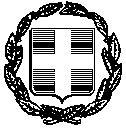        ΥΠΕΥΘΥΝΗ ΔΗΛΩΣΗ     (άρθρο 8 Ν.1599/1986)Η ακρίβεια των στοιχείων που υποβάλλονται με αυτή τη δήλωση μπορεί να ελεγχθεί με βάση το αρχείο άλλων υπηρεσιών (άρθρο 8 παρ. 4 Ν. 1599/1986)Ημερομηνία:    ……….20……Για την επιχείρηση-Ο-Νόμιμος Εκπρόσωπος(σφραγίδα επιχείρησης, στοιχείαΝόμιμου εκπροσώπου, υπογραφή)(1) Αναγράφεται από τον ενδιαφερόμενο πολίτη ή Αρχή ή η Υπηρεσία του δημόσιου τομέα, που απευθύνεται η αίτηση.(2) Αναγράφεται ολογράφως.(3) «Όποιος εν γνώσει του δηλώνει ψευδή γεγονότα ή αρνείται ή αποκρύπτει τα αληθινά με έγγραφη υπεύθυνη δήλωση του άρθρου 8 τιμωρείται με φυλάκιση τουλάχιστον τριών μηνών. Εάν ο υπαίτιος αυτών των πράξεων σκόπευε να προσπορίσει στον εαυτόν του ή σε άλλον περιουσιακό όφελος βλάπτοντας τρίτον ή σκόπευε να βλάψει άλλον, τιμωρείται με κάθειρξη μέχρι 10 ετών.(4) Σε περίπτωση ανεπάρκειας χώρου η δήλωση συνεχίζεται στην πίσω όψη της και υπογράφεται από τον δηλούντα ή την δηλούσα.ΠΡΟΣ(1):ΓΕΝΙΚΗ ΓΡΑΜΜΑΤΕΙΑ ΕΡΕΥΝΑΣ ΚΑΙ ΚΑΙΝΟΤΟΜΙΑΣΓΕΝΙΚΗ ΓΡΑΜΜΑΤΕΙΑ ΕΡΕΥΝΑΣ ΚΑΙ ΚΑΙΝΟΤΟΜΙΑΣΓΕΝΙΚΗ ΓΡΑΜΜΑΤΕΙΑ ΕΡΕΥΝΑΣ ΚΑΙ ΚΑΙΝΟΤΟΜΙΑΣΓΕΝΙΚΗ ΓΡΑΜΜΑΤΕΙΑ ΕΡΕΥΝΑΣ ΚΑΙ ΚΑΙΝΟΤΟΜΙΑΣΓΕΝΙΚΗ ΓΡΑΜΜΑΤΕΙΑ ΕΡΕΥΝΑΣ ΚΑΙ ΚΑΙΝΟΤΟΜΙΑΣΓΕΝΙΚΗ ΓΡΑΜΜΑΤΕΙΑ ΕΡΕΥΝΑΣ ΚΑΙ ΚΑΙΝΟΤΟΜΙΑΣΓΕΝΙΚΗ ΓΡΑΜΜΑΤΕΙΑ ΕΡΕΥΝΑΣ ΚΑΙ ΚΑΙΝΟΤΟΜΙΑΣΓΕΝΙΚΗ ΓΡΑΜΜΑΤΕΙΑ ΕΡΕΥΝΑΣ ΚΑΙ ΚΑΙΝΟΤΟΜΙΑΣΓΕΝΙΚΗ ΓΡΑΜΜΑΤΕΙΑ ΕΡΕΥΝΑΣ ΚΑΙ ΚΑΙΝΟΤΟΜΙΑΣΓΕΝΙΚΗ ΓΡΑΜΜΑΤΕΙΑ ΕΡΕΥΝΑΣ ΚΑΙ ΚΑΙΝΟΤΟΜΙΑΣΓΕΝΙΚΗ ΓΡΑΜΜΑΤΕΙΑ ΕΡΕΥΝΑΣ ΚΑΙ ΚΑΙΝΟΤΟΜΙΑΣΓΕΝΙΚΗ ΓΡΑΜΜΑΤΕΙΑ ΕΡΕΥΝΑΣ ΚΑΙ ΚΑΙΝΟΤΟΜΙΑΣΓΕΝΙΚΗ ΓΡΑΜΜΑΤΕΙΑ ΕΡΕΥΝΑΣ ΚΑΙ ΚΑΙΝΟΤΟΜΙΑΣΓΕΝΙΚΗ ΓΡΑΜΜΑΤΕΙΑ ΕΡΕΥΝΑΣ ΚΑΙ ΚΑΙΝΟΤΟΜΙΑΣΟ – Η Όνομα:Επώνυμο:Επώνυμο:Επώνυμο:Όνομα και Επώνυμο Πατέρα: Όνομα και Επώνυμο Πατέρα: Όνομα και Επώνυμο Πατέρα: Όνομα και Επώνυμο Πατέρα: Όνομα και Επώνυμο Μητέρας:Όνομα και Επώνυμο Μητέρας:Όνομα και Επώνυμο Μητέρας:Όνομα και Επώνυμο Μητέρας:Ημερομηνία γέννησης(2): Ημερομηνία γέννησης(2): Ημερομηνία γέννησης(2): Ημερομηνία γέννησης(2): Τόπος Γέννησης:Τόπος Γέννησης:Τόπος Γέννησης:Τόπος Γέννησης:Αριθμός Δελτίου Ταυτότητας:Αριθμός Δελτίου Ταυτότητας:Αριθμός Δελτίου Ταυτότητας:Αριθμός Δελτίου Ταυτότητας:Τηλ:Τηλ:Τόπος Κατοικίας:Τόπος Κατοικίας:Οδός:Αριθ:ΤΚ:Αρ. Τηλεομοιοτύπου (Fax):Αρ. Τηλεομοιοτύπου (Fax):Αρ. Τηλεομοιοτύπου (Fax):Δ/νση Ηλεκτρ. Ταχυδρομείου(Εmail):Δ/νση Ηλεκτρ. Ταχυδρομείου(Εmail):Με ατομική μου ευθύνη και γνωρίζοντας τις κυρώσεις(3), που προβλέπονται από τις διατάξεις της παρ. 6 τουάρθρου 22 του Ν. 1599/1986, ως νόμιμος εκπρόσωπος της επιχείρησης με την επωνυμία: ……………………….. στα πλαίσια του έργου με Κωδ έργου: ………….…... δηλώνω ότι:Με ατομική μου ευθύνη και γνωρίζοντας τις κυρώσεις(3), που προβλέπονται από τις διατάξεις της παρ. 6 τουάρθρου 22 του Ν. 1599/1986, ως νόμιμος εκπρόσωπος της επιχείρησης με την επωνυμία: ……………………….. στα πλαίσια του έργου με Κωδ έργου: ………….…... δηλώνω ότι:Με ατομική μου ευθύνη και γνωρίζοντας τις κυρώσεις(3), που προβλέπονται από τις διατάξεις της παρ. 6 τουάρθρου 22 του Ν. 1599/1986, ως νόμιμος εκπρόσωπος της επιχείρησης με την επωνυμία: ……………………….. στα πλαίσια του έργου με Κωδ έργου: ………….…... δηλώνω ότι:Με ατομική μου ευθύνη και γνωρίζοντας τις κυρώσεις(3), που προβλέπονται από τις διατάξεις της παρ. 6 τουάρθρου 22 του Ν. 1599/1986, ως νόμιμος εκπρόσωπος της επιχείρησης με την επωνυμία: ……………………….. στα πλαίσια του έργου με Κωδ έργου: ………….…... δηλώνω ότι:Με ατομική μου ευθύνη και γνωρίζοντας τις κυρώσεις(3), που προβλέπονται από τις διατάξεις της παρ. 6 τουάρθρου 22 του Ν. 1599/1986, ως νόμιμος εκπρόσωπος της επιχείρησης με την επωνυμία: ……………………….. στα πλαίσια του έργου με Κωδ έργου: ………….…... δηλώνω ότι:Με ατομική μου ευθύνη και γνωρίζοντας τις κυρώσεις(3), που προβλέπονται από τις διατάξεις της παρ. 6 τουάρθρου 22 του Ν. 1599/1986, ως νόμιμος εκπρόσωπος της επιχείρησης με την επωνυμία: ……………………….. στα πλαίσια του έργου με Κωδ έργου: ………….…... δηλώνω ότι:Με ατομική μου ευθύνη και γνωρίζοντας τις κυρώσεις(3), που προβλέπονται από τις διατάξεις της παρ. 6 τουάρθρου 22 του Ν. 1599/1986, ως νόμιμος εκπρόσωπος της επιχείρησης με την επωνυμία: ……………………….. στα πλαίσια του έργου με Κωδ έργου: ………….…... δηλώνω ότι:Με ατομική μου ευθύνη και γνωρίζοντας τις κυρώσεις(3), που προβλέπονται από τις διατάξεις της παρ. 6 τουάρθρου 22 του Ν. 1599/1986, ως νόμιμος εκπρόσωπος της επιχείρησης με την επωνυμία: ……………………….. στα πλαίσια του έργου με Κωδ έργου: ………….…... δηλώνω ότι:Με ατομική μου ευθύνη και γνωρίζοντας τις κυρώσεις(3), που προβλέπονται από τις διατάξεις της παρ. 6 τουάρθρου 22 του Ν. 1599/1986, ως νόμιμος εκπρόσωπος της επιχείρησης με την επωνυμία: ……………………….. στα πλαίσια του έργου με Κωδ έργου: ………….…... δηλώνω ότι:Με ατομική μου ευθύνη και γνωρίζοντας τις κυρώσεις(3), που προβλέπονται από τις διατάξεις της παρ. 6 τουάρθρου 22 του Ν. 1599/1986, ως νόμιμος εκπρόσωπος της επιχείρησης με την επωνυμία: ……………………….. στα πλαίσια του έργου με Κωδ έργου: ………….…... δηλώνω ότι:Με ατομική μου ευθύνη και γνωρίζοντας τις κυρώσεις(3), που προβλέπονται από τις διατάξεις της παρ. 6 τουάρθρου 22 του Ν. 1599/1986, ως νόμιμος εκπρόσωπος της επιχείρησης με την επωνυμία: ……………………….. στα πλαίσια του έργου με Κωδ έργου: ………….…... δηλώνω ότι:Με ατομική μου ευθύνη και γνωρίζοντας τις κυρώσεις(3), που προβλέπονται από τις διατάξεις της παρ. 6 τουάρθρου 22 του Ν. 1599/1986, ως νόμιμος εκπρόσωπος της επιχείρησης με την επωνυμία: ……………………….. στα πλαίσια του έργου με Κωδ έργου: ………….…... δηλώνω ότι:Με ατομική μου ευθύνη και γνωρίζοντας τις κυρώσεις(3), που προβλέπονται από τις διατάξεις της παρ. 6 τουάρθρου 22 του Ν. 1599/1986, ως νόμιμος εκπρόσωπος της επιχείρησης με την επωνυμία: ……………………….. στα πλαίσια του έργου με Κωδ έργου: ………….…... δηλώνω ότι:Με ατομική μου ευθύνη και γνωρίζοντας τις κυρώσεις(3), που προβλέπονται από τις διατάξεις της παρ. 6 τουάρθρου 22 του Ν. 1599/1986, ως νόμιμος εκπρόσωπος της επιχείρησης με την επωνυμία: ……………………….. στα πλαίσια του έργου με Κωδ έργου: ………….…... δηλώνω ότι:Με ατομική μου ευθύνη και γνωρίζοντας τις κυρώσεις(3), που προβλέπονται από τις διατάξεις της παρ. 6 τουάρθρου 22 του Ν. 1599/1986, ως νόμιμος εκπρόσωπος της επιχείρησης με την επωνυμία: ……………………….. στα πλαίσια του έργου με Κωδ έργου: ………….…... δηλώνω ότι:Όλα τα αναγραφόμενα στο ηλεκτρονικό έντυπο υποβολής του αιτήματος ενίσχυσης καθώς και όλα τα επισυναπτόμενα δικαιολογητικά που συνοδεύουν την ηλεκτρονική υποβολή του αιτήματος είναι ακριβή και αληθή και αναλαμβάνω την ευθύνη της υποβολής του παρόντος αιτήματος ενίσχυσης.Ο Δικαιούχος έχει λάβει σαφή γνώση του περιεχομένου της πρόσκλησης.Η επιχείρηση με ΑΦΜ ………….. έχει υποβάλει ………………………….(έως δύο / 2 αιτήματα ενίσχυσης έργων Ε&Α)  στην παρούσα πρόσκληση. Το συγκεκριμένο επενδυτικό σχέδιο ή μέρος αυτού καθώς και οι δαπάνες που περιλαμβάνει δεν έχουν χρηματοδοτηθεί, ενταχθεί και δεν θα υποβληθούν προς έγκριση χρηματοδότησης / ενίσχυσης σε άλλο πρόγραμμα /δράση που χρηματοδοτείται από εθνικούς ή κοινοτικούς πόρους.Δεν πραγματοποιήθηκαν δαπάνες που αφορούν στο έργο πριν από το χρόνο έναρξης επιλεξιμότητας των δαπανών, όπως ορίζεται στην Πρόσκληση της ΔράσηςΠληροίται ο χαρακτήρας κινήτρου σύμφωνα με τα οριζόμενα στο άρθρο 6 του Καν. ΕΕ 651/2014 Η επιχείρηση δεν είναι προβληματική σύμφωνα με τα οριζόμενα στο άρθρο 2 σημείο 18 του Κανονισμού ΕΕ 651/2014,Δεν εκκρεμεί εις βάρος της επιχείρησης διαδικασία ανάκτησης κρατικής ενίσχυσης κατόπιν απόφασης της Ευρωπαϊκής Επιτροπής με την οποία μια ενίσχυση κηρύσσεται παράνομη και ασυμβίβαστη με την εσωτερική αγοράΗ επιχείρηση δεν έχει λάβει ενίσχυση διάσωσης ή αναδιάρθρωσης, ή η επιχείρηση έχει λάβει ενίσχυση διάσωσης αλλά έχει αποπληρώσει το δάνειο και έχει λύσει τη σύμβαση εγγύησης ή η επιχείρηση έχει λάβει ενίσχυση αναδιάρθρωσης η οποία έχει ολοκληρωθεί (ΕΠΙΛΕΓΕΤΑΙ ΑΝΑΛΟΓΩΣ)Δεν έχουν επιβληθεί πρόστιμα που έχουν αποκτήσει τελεσίδικη & δεσμευτική ισχύ, για παραβάσεις εργατικής νομοθεσίας κι ειδικότερα:- Παράβαση «υψηλής» ή «πολύ υψηλής» σοβαρότητας (3 πρόστιμα/ 3 έλεγχοι),- Αδήλωτη εργασία (2 πρόστιμα/ 2 έλεγχοι), για τους  λόγους του άρθ. 39, παρ. 1, του Ν. 4488/2017Ο Δικαιούχος τηρεί  τη νομοθεσία περί υγείας και ασφάλειας των εργαζομένων και πρόληψης του επαγγελματικού κινδύνου.Σε περίπτωση έγκρισης της ενίσχυσης του ο Δικαιούχος συμφωνεί στη δημοσίευση της επωνυμίας της επιχείρησης, του τίτλου του / των έργου/ων και του ποσού της ενίσχυσης στον κατάλογο των δικαιούχων που δημοσιεύεται ηλεκτρονικά ή με άλλο τρόπο, σύμφωνα με τις διατάξεις του κανονισμού ΕΕ 1303/2013  Ο Δικαιούχος αποδέχεται οποιοδήποτε σχετικό έλεγχο για την εξακρίβωση των δηλωθέντων από τις αρμόδιες εθνικές ή κοινοτικές αρχές.Ο Δικαιούχος αποδέχεται τη διασταύρωση των στοιχείων που δηλώνονται στο αίτημα ενίσχυσης του επενδυτικού σχεδίου με τα στοιχεία που παρέχονται από το πληροφοριακό σύστημα TAXIS και τα συστήματα των ασφαλιστικών οργανισμών.Ο Δικαιούχος αποδέχεται ότι τα μηνύματα που θα αποστέλλονται μέσω ηλεκτρονικού ταχυδρομείου και ειδικά στην ηλεκτρονική διεύθυνση email που έχει δηλωθεί στο έντυπο υποβολής προς τη ΓΓΕΚ και όσα λαμβάνονται από αυτούς, επέχουν θέση επίσημων εγγράφων. Ο Δικαιούχος αποδέχεται ότι κατά την υλοποίηση του έργου, η επικοινωνία με τη ΓΓΕΚ αναφορικά με την εξέλιξη και ολοκλήρωση του έργου (αιτήματα τροποποίησης, εκθέσεις προόδου και ολοκλήρωσης κλπ) δύναται να γίνεται ηλεκτρονικά (on screen) μέσω ηλεκτρονικών εντύπων, όπως αυτά θα καθοριστούν από τη ΓΓΕΚ.Ο Δικαιούχος αποδέχεται ότι σε περίπτωση διαπίστωσης ανακριβειών στη δήλωσή του, μετά την ένταξη του έργου, το έργο θα απενταχθεί και θα κληθεί να επιστρέψει έντοκα το αντίστοιχο ποσό που του έχει συμψηφιστεί.Ο Δικαιούχος είναι ενημερωμένος και το αίτημα ενίσχυσης που υποβάλλει είναι εναρμονισμένο και υπακούει στους περιορισμούς και πληροί τις προβλεπόμενες προϋποθέσεις του Καν. (Ε.Ε.) 651/2014 Ο δικαιούχος δεσμεύεται ότι σε περίπτωση που η επιχείρηση δραστηριοποιείται και σε μη επιλέξιμους ΚΑΔ, η επένδυση θα αφορά αποκλειστικά τους επιλέξιμους ΚΑΔ και παράλληλα για το σύνολο των δαπανών  της παρούσας πρόσκλησης θα υπάρχει διακριτή λογιστική παρακολούθηση καθώς και διάκριση των κέντρων κόστουςΗ επιχείρηση δεν αφορά σε: δημόσιες επιχειρήσεις, δημόσιους φορείς ή δημόσιους οργανισμούς ή/και θυγατρικές τους, καθώς και οι εταιρείες στο κεφάλαιο ή τα δικαιώματα ψήφου των οποίων συμμετέχουν, άμεσα ή έμμεσα, με ποσοστό μεγαλύτερο του είκοσι πέντε τοις εκατό (25%) οι Ο.Τ.Α. και όλοι οι παραπάνω δημόσιοι φορείς μεμονωμένα ή από κοινού (καθώς και επιχειρήσεις που εξομοιώνονται με αυτές, ως κύριοι εταίροι)Η επιχείρηση δεν είναι εξωχώριαΟ δικαιούχος παρέχει ρητά τη συναίνεση και συγκατάθεσή τους για την νόμιμη επεξεργασία κατ΄ άρθρο 6 του Κανονισμού 2016/679 του Ευρωπαϊκού Κοινοβουλίου και του Συμβουλίου της 27ης Απριλίου 2016 για την προστασία των φυσικών προσώπων έναντι της επεξεργασίας των δεδομένων προσωπικού χαρακτήρα και για την ελεύθερη κυκλοφορία των δεδομένων αυτών και την κατάργηση της Οδηγίας 95/46/ΕΚ (Γενικός Κανονισμός για τη Προστασία Δεδομένων) [EEEE L 119 σελ.1- 88] σε όλα τα στάδια του υποβληθέντος αιτήματος ενίσχυσης, δηλαδή από της υποβολής της ως και, στην περίπτωση υπαγωγής του, οριστικοποίηση της συγχρηματοδοτούμενης επένδυσής του, σύμφωνα προς τα ειδικότερα οριζόμενα στην παρούσα ΠρόσκλησηΗ επιχείρηση διαθέτει ή δεσμεύεται ότι θα μεριμνήσει για την ελαχιστοποίηση των εμποδίων πρόσβασης των ατόμων με Αναπηρία (ΑμεΑ) στις εγκαταστάσεις αυτής υλοποιώντας τις απαραίτητες υποδομές πρόσβασης μέχρι την ολοκλήρωση της επένδυσης. Ως υποδομές νοούνται τόσο οι κτιριακές υποδομές όσο και οι ηλεκτρονικές εφαρμογές που απευθύνονται στο πελατειακό κοινό (π.χ. ιστοσελίδες και λοιπές ηλεκτρονικές εφαρμογές, όπως ηλεκτρονικά σημεία πληροφόρησης ή/και εξυπηρέτησης κ.λ.π.).   Η επιχείρηση αναπτύσσει ή δεσμεύεται ότι θα  αναπτύξει τη δραστηριότητα της σε αυτοτελή επαγγελματικό χώρο, δηλαδή σε χώρο που σε κάθε περίπτωση αποτελεί χωριστή ιδιοκτησία, διαθέτει τις δικές του παροχές κοινής ωφέλειας, σε κάθε περίπτωση πριν το πρώτο αίτημα ελέγχου.Ο δικαιούχος της ενίσχυσης δεσμεύεται να τηρεί την Ενωσιακή και Εθνική Νομοθεσία κατά την εκτέλεση του / των έργου/ων και ιδίως όσον αφορά τη αειφόρο ανάπτυξη, την ισότητα μεταξύ ανδρών και γυναικώνη επιχείρηση δεν εντάσσεται σε ήδη οργανωμένο ομοιόμορφο δίκτυο διανομής προϊόντων ή παροχής υπηρεσιών και οι οποίες εκμεταλλεύονται κατόπιν σχετικών συμβάσεων άδειες εκμετάλλευσης δικαιωμάτων διανοητικής ιδιοκτησίας, που αφορούν συνήθως εμπορικά σήματα ή διακριτικούς τίτλους και τεχνογνωσία για την χρήση και τη διανομή αγαθών ή υπηρεσιών (π.χ. franchising, Shop-in-shop, δίκτυο πρακτόρευσης κλπ). Ο δικαιούχος της ενίσχυσης δεσμεύεται ότι θα τηρήσει τις μακροχρόνιες υποχρεώσεις μετά την ολοκλήρωση του επενδυτικού σχεδίου για πέντε (5) έτη  ή τρία (3) έτη στην περίπτωση των ΜΜΕ.Σε περιπτώσεις χρηματοδοτικής μίσθωσης, το παραπάνω διάστημα παρατείνεται για όσα επιπλέον έτη διαρκεί η σύμβαση μίσθωσης. Ο δικαιούχος, μετά την υπαγωγή του προς ενίσχυση και μέχρι τη λήξη του διαστήματος τήρησης μακροχρόνιων υποχρεώσεων :α. θα τηρεί τους όρους της πρόσκλησης,β. δεν θα παύσει τη λειτουργία της επιχείρησης,γ. δεν θα διακόψει την παραγωγική δραστηριότητα της επένδυσης,δ. θα αποκτήσει την κυριότητα του μισθωμένου εξοπλισμού με τη λήξη της οικείας σύμβασης χρηματοδοτικής μίσθωσης,ε. δεν θα μεταβιβάσει για οποιονδήποτε λόγο πάγια περιουσιακά στοιχεία, τα οποία έτυχαν συμψηφισμού με βάσει των προβλεπομένων στην ΚΥΑ και στην πρόσκληση της δράσης, εκτός εάν αυτά αντικατασταθούν από άλλα, κυριότητας του φορέα και ανάλογης αξίας, που να ανταποκρίνονται στην εξυπηρέτηση της παραγωγικής λειτουργίας της επιχείρησης. Σε περίπτωση μεταβολής των παραπάνω ο δικαιούχος θα γνωστοποιήσει την αντικατάσταση των ως άνω περιουσιακών στοιχείων, στην ΓΓΕΚ εντός διμήνου από την αντικατάσταση.στ. δεν θα μεταβάλλει τη χρήση του ακινήτου που έχει ενταχθεί στην δράση.Όλα τα αναγραφόμενα στο ηλεκτρονικό έντυπο υποβολής του αιτήματος ενίσχυσης καθώς και όλα τα επισυναπτόμενα δικαιολογητικά που συνοδεύουν την ηλεκτρονική υποβολή του αιτήματος είναι ακριβή και αληθή και αναλαμβάνω την ευθύνη της υποβολής του παρόντος αιτήματος ενίσχυσης.Ο Δικαιούχος έχει λάβει σαφή γνώση του περιεχομένου της πρόσκλησης.Η επιχείρηση με ΑΦΜ ………….. έχει υποβάλει ………………………….(έως δύο / 2 αιτήματα ενίσχυσης έργων Ε&Α)  στην παρούσα πρόσκληση. Το συγκεκριμένο επενδυτικό σχέδιο ή μέρος αυτού καθώς και οι δαπάνες που περιλαμβάνει δεν έχουν χρηματοδοτηθεί, ενταχθεί και δεν θα υποβληθούν προς έγκριση χρηματοδότησης / ενίσχυσης σε άλλο πρόγραμμα /δράση που χρηματοδοτείται από εθνικούς ή κοινοτικούς πόρους.Δεν πραγματοποιήθηκαν δαπάνες που αφορούν στο έργο πριν από το χρόνο έναρξης επιλεξιμότητας των δαπανών, όπως ορίζεται στην Πρόσκληση της ΔράσηςΠληροίται ο χαρακτήρας κινήτρου σύμφωνα με τα οριζόμενα στο άρθρο 6 του Καν. ΕΕ 651/2014 Η επιχείρηση δεν είναι προβληματική σύμφωνα με τα οριζόμενα στο άρθρο 2 σημείο 18 του Κανονισμού ΕΕ 651/2014,Δεν εκκρεμεί εις βάρος της επιχείρησης διαδικασία ανάκτησης κρατικής ενίσχυσης κατόπιν απόφασης της Ευρωπαϊκής Επιτροπής με την οποία μια ενίσχυση κηρύσσεται παράνομη και ασυμβίβαστη με την εσωτερική αγοράΗ επιχείρηση δεν έχει λάβει ενίσχυση διάσωσης ή αναδιάρθρωσης, ή η επιχείρηση έχει λάβει ενίσχυση διάσωσης αλλά έχει αποπληρώσει το δάνειο και έχει λύσει τη σύμβαση εγγύησης ή η επιχείρηση έχει λάβει ενίσχυση αναδιάρθρωσης η οποία έχει ολοκληρωθεί (ΕΠΙΛΕΓΕΤΑΙ ΑΝΑΛΟΓΩΣ)Δεν έχουν επιβληθεί πρόστιμα που έχουν αποκτήσει τελεσίδικη & δεσμευτική ισχύ, για παραβάσεις εργατικής νομοθεσίας κι ειδικότερα:- Παράβαση «υψηλής» ή «πολύ υψηλής» σοβαρότητας (3 πρόστιμα/ 3 έλεγχοι),- Αδήλωτη εργασία (2 πρόστιμα/ 2 έλεγχοι), για τους  λόγους του άρθ. 39, παρ. 1, του Ν. 4488/2017Ο Δικαιούχος τηρεί  τη νομοθεσία περί υγείας και ασφάλειας των εργαζομένων και πρόληψης του επαγγελματικού κινδύνου.Σε περίπτωση έγκρισης της ενίσχυσης του ο Δικαιούχος συμφωνεί στη δημοσίευση της επωνυμίας της επιχείρησης, του τίτλου του / των έργου/ων και του ποσού της ενίσχυσης στον κατάλογο των δικαιούχων που δημοσιεύεται ηλεκτρονικά ή με άλλο τρόπο, σύμφωνα με τις διατάξεις του κανονισμού ΕΕ 1303/2013  Ο Δικαιούχος αποδέχεται οποιοδήποτε σχετικό έλεγχο για την εξακρίβωση των δηλωθέντων από τις αρμόδιες εθνικές ή κοινοτικές αρχές.Ο Δικαιούχος αποδέχεται τη διασταύρωση των στοιχείων που δηλώνονται στο αίτημα ενίσχυσης του επενδυτικού σχεδίου με τα στοιχεία που παρέχονται από το πληροφοριακό σύστημα TAXIS και τα συστήματα των ασφαλιστικών οργανισμών.Ο Δικαιούχος αποδέχεται ότι τα μηνύματα που θα αποστέλλονται μέσω ηλεκτρονικού ταχυδρομείου και ειδικά στην ηλεκτρονική διεύθυνση email που έχει δηλωθεί στο έντυπο υποβολής προς τη ΓΓΕΚ και όσα λαμβάνονται από αυτούς, επέχουν θέση επίσημων εγγράφων. Ο Δικαιούχος αποδέχεται ότι κατά την υλοποίηση του έργου, η επικοινωνία με τη ΓΓΕΚ αναφορικά με την εξέλιξη και ολοκλήρωση του έργου (αιτήματα τροποποίησης, εκθέσεις προόδου και ολοκλήρωσης κλπ) δύναται να γίνεται ηλεκτρονικά (on screen) μέσω ηλεκτρονικών εντύπων, όπως αυτά θα καθοριστούν από τη ΓΓΕΚ.Ο Δικαιούχος αποδέχεται ότι σε περίπτωση διαπίστωσης ανακριβειών στη δήλωσή του, μετά την ένταξη του έργου, το έργο θα απενταχθεί και θα κληθεί να επιστρέψει έντοκα το αντίστοιχο ποσό που του έχει συμψηφιστεί.Ο Δικαιούχος είναι ενημερωμένος και το αίτημα ενίσχυσης που υποβάλλει είναι εναρμονισμένο και υπακούει στους περιορισμούς και πληροί τις προβλεπόμενες προϋποθέσεις του Καν. (Ε.Ε.) 651/2014 Ο δικαιούχος δεσμεύεται ότι σε περίπτωση που η επιχείρηση δραστηριοποιείται και σε μη επιλέξιμους ΚΑΔ, η επένδυση θα αφορά αποκλειστικά τους επιλέξιμους ΚΑΔ και παράλληλα για το σύνολο των δαπανών  της παρούσας πρόσκλησης θα υπάρχει διακριτή λογιστική παρακολούθηση καθώς και διάκριση των κέντρων κόστουςΗ επιχείρηση δεν αφορά σε: δημόσιες επιχειρήσεις, δημόσιους φορείς ή δημόσιους οργανισμούς ή/και θυγατρικές τους, καθώς και οι εταιρείες στο κεφάλαιο ή τα δικαιώματα ψήφου των οποίων συμμετέχουν, άμεσα ή έμμεσα, με ποσοστό μεγαλύτερο του είκοσι πέντε τοις εκατό (25%) οι Ο.Τ.Α. και όλοι οι παραπάνω δημόσιοι φορείς μεμονωμένα ή από κοινού (καθώς και επιχειρήσεις που εξομοιώνονται με αυτές, ως κύριοι εταίροι)Η επιχείρηση δεν είναι εξωχώριαΟ δικαιούχος παρέχει ρητά τη συναίνεση και συγκατάθεσή τους για την νόμιμη επεξεργασία κατ΄ άρθρο 6 του Κανονισμού 2016/679 του Ευρωπαϊκού Κοινοβουλίου και του Συμβουλίου της 27ης Απριλίου 2016 για την προστασία των φυσικών προσώπων έναντι της επεξεργασίας των δεδομένων προσωπικού χαρακτήρα και για την ελεύθερη κυκλοφορία των δεδομένων αυτών και την κατάργηση της Οδηγίας 95/46/ΕΚ (Γενικός Κανονισμός για τη Προστασία Δεδομένων) [EEEE L 119 σελ.1- 88] σε όλα τα στάδια του υποβληθέντος αιτήματος ενίσχυσης, δηλαδή από της υποβολής της ως και, στην περίπτωση υπαγωγής του, οριστικοποίηση της συγχρηματοδοτούμενης επένδυσής του, σύμφωνα προς τα ειδικότερα οριζόμενα στην παρούσα ΠρόσκλησηΗ επιχείρηση διαθέτει ή δεσμεύεται ότι θα μεριμνήσει για την ελαχιστοποίηση των εμποδίων πρόσβασης των ατόμων με Αναπηρία (ΑμεΑ) στις εγκαταστάσεις αυτής υλοποιώντας τις απαραίτητες υποδομές πρόσβασης μέχρι την ολοκλήρωση της επένδυσης. Ως υποδομές νοούνται τόσο οι κτιριακές υποδομές όσο και οι ηλεκτρονικές εφαρμογές που απευθύνονται στο πελατειακό κοινό (π.χ. ιστοσελίδες και λοιπές ηλεκτρονικές εφαρμογές, όπως ηλεκτρονικά σημεία πληροφόρησης ή/και εξυπηρέτησης κ.λ.π.).   Η επιχείρηση αναπτύσσει ή δεσμεύεται ότι θα  αναπτύξει τη δραστηριότητα της σε αυτοτελή επαγγελματικό χώρο, δηλαδή σε χώρο που σε κάθε περίπτωση αποτελεί χωριστή ιδιοκτησία, διαθέτει τις δικές του παροχές κοινής ωφέλειας, σε κάθε περίπτωση πριν το πρώτο αίτημα ελέγχου.Ο δικαιούχος της ενίσχυσης δεσμεύεται να τηρεί την Ενωσιακή και Εθνική Νομοθεσία κατά την εκτέλεση του / των έργου/ων και ιδίως όσον αφορά τη αειφόρο ανάπτυξη, την ισότητα μεταξύ ανδρών και γυναικώνη επιχείρηση δεν εντάσσεται σε ήδη οργανωμένο ομοιόμορφο δίκτυο διανομής προϊόντων ή παροχής υπηρεσιών και οι οποίες εκμεταλλεύονται κατόπιν σχετικών συμβάσεων άδειες εκμετάλλευσης δικαιωμάτων διανοητικής ιδιοκτησίας, που αφορούν συνήθως εμπορικά σήματα ή διακριτικούς τίτλους και τεχνογνωσία για την χρήση και τη διανομή αγαθών ή υπηρεσιών (π.χ. franchising, Shop-in-shop, δίκτυο πρακτόρευσης κλπ). Ο δικαιούχος της ενίσχυσης δεσμεύεται ότι θα τηρήσει τις μακροχρόνιες υποχρεώσεις μετά την ολοκλήρωση του επενδυτικού σχεδίου για πέντε (5) έτη  ή τρία (3) έτη στην περίπτωση των ΜΜΕ.Σε περιπτώσεις χρηματοδοτικής μίσθωσης, το παραπάνω διάστημα παρατείνεται για όσα επιπλέον έτη διαρκεί η σύμβαση μίσθωσης. Ο δικαιούχος, μετά την υπαγωγή του προς ενίσχυση και μέχρι τη λήξη του διαστήματος τήρησης μακροχρόνιων υποχρεώσεων :α. θα τηρεί τους όρους της πρόσκλησης,β. δεν θα παύσει τη λειτουργία της επιχείρησης,γ. δεν θα διακόψει την παραγωγική δραστηριότητα της επένδυσης,δ. θα αποκτήσει την κυριότητα του μισθωμένου εξοπλισμού με τη λήξη της οικείας σύμβασης χρηματοδοτικής μίσθωσης,ε. δεν θα μεταβιβάσει για οποιονδήποτε λόγο πάγια περιουσιακά στοιχεία, τα οποία έτυχαν συμψηφισμού με βάσει των προβλεπομένων στην ΚΥΑ και στην πρόσκληση της δράσης, εκτός εάν αυτά αντικατασταθούν από άλλα, κυριότητας του φορέα και ανάλογης αξίας, που να ανταποκρίνονται στην εξυπηρέτηση της παραγωγικής λειτουργίας της επιχείρησης. Σε περίπτωση μεταβολής των παραπάνω ο δικαιούχος θα γνωστοποιήσει την αντικατάσταση των ως άνω περιουσιακών στοιχείων, στην ΓΓΕΚ εντός διμήνου από την αντικατάσταση.στ. δεν θα μεταβάλλει τη χρήση του ακινήτου που έχει ενταχθεί στην δράση.Όλα τα αναγραφόμενα στο ηλεκτρονικό έντυπο υποβολής του αιτήματος ενίσχυσης καθώς και όλα τα επισυναπτόμενα δικαιολογητικά που συνοδεύουν την ηλεκτρονική υποβολή του αιτήματος είναι ακριβή και αληθή και αναλαμβάνω την ευθύνη της υποβολής του παρόντος αιτήματος ενίσχυσης.Ο Δικαιούχος έχει λάβει σαφή γνώση του περιεχομένου της πρόσκλησης.Η επιχείρηση με ΑΦΜ ………….. έχει υποβάλει ………………………….(έως δύο / 2 αιτήματα ενίσχυσης έργων Ε&Α)  στην παρούσα πρόσκληση. Το συγκεκριμένο επενδυτικό σχέδιο ή μέρος αυτού καθώς και οι δαπάνες που περιλαμβάνει δεν έχουν χρηματοδοτηθεί, ενταχθεί και δεν θα υποβληθούν προς έγκριση χρηματοδότησης / ενίσχυσης σε άλλο πρόγραμμα /δράση που χρηματοδοτείται από εθνικούς ή κοινοτικούς πόρους.Δεν πραγματοποιήθηκαν δαπάνες που αφορούν στο έργο πριν από το χρόνο έναρξης επιλεξιμότητας των δαπανών, όπως ορίζεται στην Πρόσκληση της ΔράσηςΠληροίται ο χαρακτήρας κινήτρου σύμφωνα με τα οριζόμενα στο άρθρο 6 του Καν. ΕΕ 651/2014 Η επιχείρηση δεν είναι προβληματική σύμφωνα με τα οριζόμενα στο άρθρο 2 σημείο 18 του Κανονισμού ΕΕ 651/2014,Δεν εκκρεμεί εις βάρος της επιχείρησης διαδικασία ανάκτησης κρατικής ενίσχυσης κατόπιν απόφασης της Ευρωπαϊκής Επιτροπής με την οποία μια ενίσχυση κηρύσσεται παράνομη και ασυμβίβαστη με την εσωτερική αγοράΗ επιχείρηση δεν έχει λάβει ενίσχυση διάσωσης ή αναδιάρθρωσης, ή η επιχείρηση έχει λάβει ενίσχυση διάσωσης αλλά έχει αποπληρώσει το δάνειο και έχει λύσει τη σύμβαση εγγύησης ή η επιχείρηση έχει λάβει ενίσχυση αναδιάρθρωσης η οποία έχει ολοκληρωθεί (ΕΠΙΛΕΓΕΤΑΙ ΑΝΑΛΟΓΩΣ)Δεν έχουν επιβληθεί πρόστιμα που έχουν αποκτήσει τελεσίδικη & δεσμευτική ισχύ, για παραβάσεις εργατικής νομοθεσίας κι ειδικότερα:- Παράβαση «υψηλής» ή «πολύ υψηλής» σοβαρότητας (3 πρόστιμα/ 3 έλεγχοι),- Αδήλωτη εργασία (2 πρόστιμα/ 2 έλεγχοι), για τους  λόγους του άρθ. 39, παρ. 1, του Ν. 4488/2017Ο Δικαιούχος τηρεί  τη νομοθεσία περί υγείας και ασφάλειας των εργαζομένων και πρόληψης του επαγγελματικού κινδύνου.Σε περίπτωση έγκρισης της ενίσχυσης του ο Δικαιούχος συμφωνεί στη δημοσίευση της επωνυμίας της επιχείρησης, του τίτλου του / των έργου/ων και του ποσού της ενίσχυσης στον κατάλογο των δικαιούχων που δημοσιεύεται ηλεκτρονικά ή με άλλο τρόπο, σύμφωνα με τις διατάξεις του κανονισμού ΕΕ 1303/2013  Ο Δικαιούχος αποδέχεται οποιοδήποτε σχετικό έλεγχο για την εξακρίβωση των δηλωθέντων από τις αρμόδιες εθνικές ή κοινοτικές αρχές.Ο Δικαιούχος αποδέχεται τη διασταύρωση των στοιχείων που δηλώνονται στο αίτημα ενίσχυσης του επενδυτικού σχεδίου με τα στοιχεία που παρέχονται από το πληροφοριακό σύστημα TAXIS και τα συστήματα των ασφαλιστικών οργανισμών.Ο Δικαιούχος αποδέχεται ότι τα μηνύματα που θα αποστέλλονται μέσω ηλεκτρονικού ταχυδρομείου και ειδικά στην ηλεκτρονική διεύθυνση email που έχει δηλωθεί στο έντυπο υποβολής προς τη ΓΓΕΚ και όσα λαμβάνονται από αυτούς, επέχουν θέση επίσημων εγγράφων. Ο Δικαιούχος αποδέχεται ότι κατά την υλοποίηση του έργου, η επικοινωνία με τη ΓΓΕΚ αναφορικά με την εξέλιξη και ολοκλήρωση του έργου (αιτήματα τροποποίησης, εκθέσεις προόδου και ολοκλήρωσης κλπ) δύναται να γίνεται ηλεκτρονικά (on screen) μέσω ηλεκτρονικών εντύπων, όπως αυτά θα καθοριστούν από τη ΓΓΕΚ.Ο Δικαιούχος αποδέχεται ότι σε περίπτωση διαπίστωσης ανακριβειών στη δήλωσή του, μετά την ένταξη του έργου, το έργο θα απενταχθεί και θα κληθεί να επιστρέψει έντοκα το αντίστοιχο ποσό που του έχει συμψηφιστεί.Ο Δικαιούχος είναι ενημερωμένος και το αίτημα ενίσχυσης που υποβάλλει είναι εναρμονισμένο και υπακούει στους περιορισμούς και πληροί τις προβλεπόμενες προϋποθέσεις του Καν. (Ε.Ε.) 651/2014 Ο δικαιούχος δεσμεύεται ότι σε περίπτωση που η επιχείρηση δραστηριοποιείται και σε μη επιλέξιμους ΚΑΔ, η επένδυση θα αφορά αποκλειστικά τους επιλέξιμους ΚΑΔ και παράλληλα για το σύνολο των δαπανών  της παρούσας πρόσκλησης θα υπάρχει διακριτή λογιστική παρακολούθηση καθώς και διάκριση των κέντρων κόστουςΗ επιχείρηση δεν αφορά σε: δημόσιες επιχειρήσεις, δημόσιους φορείς ή δημόσιους οργανισμούς ή/και θυγατρικές τους, καθώς και οι εταιρείες στο κεφάλαιο ή τα δικαιώματα ψήφου των οποίων συμμετέχουν, άμεσα ή έμμεσα, με ποσοστό μεγαλύτερο του είκοσι πέντε τοις εκατό (25%) οι Ο.Τ.Α. και όλοι οι παραπάνω δημόσιοι φορείς μεμονωμένα ή από κοινού (καθώς και επιχειρήσεις που εξομοιώνονται με αυτές, ως κύριοι εταίροι)Η επιχείρηση δεν είναι εξωχώριαΟ δικαιούχος παρέχει ρητά τη συναίνεση και συγκατάθεσή τους για την νόμιμη επεξεργασία κατ΄ άρθρο 6 του Κανονισμού 2016/679 του Ευρωπαϊκού Κοινοβουλίου και του Συμβουλίου της 27ης Απριλίου 2016 για την προστασία των φυσικών προσώπων έναντι της επεξεργασίας των δεδομένων προσωπικού χαρακτήρα και για την ελεύθερη κυκλοφορία των δεδομένων αυτών και την κατάργηση της Οδηγίας 95/46/ΕΚ (Γενικός Κανονισμός για τη Προστασία Δεδομένων) [EEEE L 119 σελ.1- 88] σε όλα τα στάδια του υποβληθέντος αιτήματος ενίσχυσης, δηλαδή από της υποβολής της ως και, στην περίπτωση υπαγωγής του, οριστικοποίηση της συγχρηματοδοτούμενης επένδυσής του, σύμφωνα προς τα ειδικότερα οριζόμενα στην παρούσα ΠρόσκλησηΗ επιχείρηση διαθέτει ή δεσμεύεται ότι θα μεριμνήσει για την ελαχιστοποίηση των εμποδίων πρόσβασης των ατόμων με Αναπηρία (ΑμεΑ) στις εγκαταστάσεις αυτής υλοποιώντας τις απαραίτητες υποδομές πρόσβασης μέχρι την ολοκλήρωση της επένδυσης. Ως υποδομές νοούνται τόσο οι κτιριακές υποδομές όσο και οι ηλεκτρονικές εφαρμογές που απευθύνονται στο πελατειακό κοινό (π.χ. ιστοσελίδες και λοιπές ηλεκτρονικές εφαρμογές, όπως ηλεκτρονικά σημεία πληροφόρησης ή/και εξυπηρέτησης κ.λ.π.).   Η επιχείρηση αναπτύσσει ή δεσμεύεται ότι θα  αναπτύξει τη δραστηριότητα της σε αυτοτελή επαγγελματικό χώρο, δηλαδή σε χώρο που σε κάθε περίπτωση αποτελεί χωριστή ιδιοκτησία, διαθέτει τις δικές του παροχές κοινής ωφέλειας, σε κάθε περίπτωση πριν το πρώτο αίτημα ελέγχου.Ο δικαιούχος της ενίσχυσης δεσμεύεται να τηρεί την Ενωσιακή και Εθνική Νομοθεσία κατά την εκτέλεση του / των έργου/ων και ιδίως όσον αφορά τη αειφόρο ανάπτυξη, την ισότητα μεταξύ ανδρών και γυναικώνη επιχείρηση δεν εντάσσεται σε ήδη οργανωμένο ομοιόμορφο δίκτυο διανομής προϊόντων ή παροχής υπηρεσιών και οι οποίες εκμεταλλεύονται κατόπιν σχετικών συμβάσεων άδειες εκμετάλλευσης δικαιωμάτων διανοητικής ιδιοκτησίας, που αφορούν συνήθως εμπορικά σήματα ή διακριτικούς τίτλους και τεχνογνωσία για την χρήση και τη διανομή αγαθών ή υπηρεσιών (π.χ. franchising, Shop-in-shop, δίκτυο πρακτόρευσης κλπ). Ο δικαιούχος της ενίσχυσης δεσμεύεται ότι θα τηρήσει τις μακροχρόνιες υποχρεώσεις μετά την ολοκλήρωση του επενδυτικού σχεδίου για πέντε (5) έτη  ή τρία (3) έτη στην περίπτωση των ΜΜΕ.Σε περιπτώσεις χρηματοδοτικής μίσθωσης, το παραπάνω διάστημα παρατείνεται για όσα επιπλέον έτη διαρκεί η σύμβαση μίσθωσης. Ο δικαιούχος, μετά την υπαγωγή του προς ενίσχυση και μέχρι τη λήξη του διαστήματος τήρησης μακροχρόνιων υποχρεώσεων :α. θα τηρεί τους όρους της πρόσκλησης,β. δεν θα παύσει τη λειτουργία της επιχείρησης,γ. δεν θα διακόψει την παραγωγική δραστηριότητα της επένδυσης,δ. θα αποκτήσει την κυριότητα του μισθωμένου εξοπλισμού με τη λήξη της οικείας σύμβασης χρηματοδοτικής μίσθωσης,ε. δεν θα μεταβιβάσει για οποιονδήποτε λόγο πάγια περιουσιακά στοιχεία, τα οποία έτυχαν συμψηφισμού με βάσει των προβλεπομένων στην ΚΥΑ και στην πρόσκληση της δράσης, εκτός εάν αυτά αντικατασταθούν από άλλα, κυριότητας του φορέα και ανάλογης αξίας, που να ανταποκρίνονται στην εξυπηρέτηση της παραγωγικής λειτουργίας της επιχείρησης. Σε περίπτωση μεταβολής των παραπάνω ο δικαιούχος θα γνωστοποιήσει την αντικατάσταση των ως άνω περιουσιακών στοιχείων, στην ΓΓΕΚ εντός διμήνου από την αντικατάσταση.στ. δεν θα μεταβάλλει τη χρήση του ακινήτου που έχει ενταχθεί στην δράση.Όλα τα αναγραφόμενα στο ηλεκτρονικό έντυπο υποβολής του αιτήματος ενίσχυσης καθώς και όλα τα επισυναπτόμενα δικαιολογητικά που συνοδεύουν την ηλεκτρονική υποβολή του αιτήματος είναι ακριβή και αληθή και αναλαμβάνω την ευθύνη της υποβολής του παρόντος αιτήματος ενίσχυσης.Ο Δικαιούχος έχει λάβει σαφή γνώση του περιεχομένου της πρόσκλησης.Η επιχείρηση με ΑΦΜ ………….. έχει υποβάλει ………………………….(έως δύο / 2 αιτήματα ενίσχυσης έργων Ε&Α)  στην παρούσα πρόσκληση. Το συγκεκριμένο επενδυτικό σχέδιο ή μέρος αυτού καθώς και οι δαπάνες που περιλαμβάνει δεν έχουν χρηματοδοτηθεί, ενταχθεί και δεν θα υποβληθούν προς έγκριση χρηματοδότησης / ενίσχυσης σε άλλο πρόγραμμα /δράση που χρηματοδοτείται από εθνικούς ή κοινοτικούς πόρους.Δεν πραγματοποιήθηκαν δαπάνες που αφορούν στο έργο πριν από το χρόνο έναρξης επιλεξιμότητας των δαπανών, όπως ορίζεται στην Πρόσκληση της ΔράσηςΠληροίται ο χαρακτήρας κινήτρου σύμφωνα με τα οριζόμενα στο άρθρο 6 του Καν. ΕΕ 651/2014 Η επιχείρηση δεν είναι προβληματική σύμφωνα με τα οριζόμενα στο άρθρο 2 σημείο 18 του Κανονισμού ΕΕ 651/2014,Δεν εκκρεμεί εις βάρος της επιχείρησης διαδικασία ανάκτησης κρατικής ενίσχυσης κατόπιν απόφασης της Ευρωπαϊκής Επιτροπής με την οποία μια ενίσχυση κηρύσσεται παράνομη και ασυμβίβαστη με την εσωτερική αγοράΗ επιχείρηση δεν έχει λάβει ενίσχυση διάσωσης ή αναδιάρθρωσης, ή η επιχείρηση έχει λάβει ενίσχυση διάσωσης αλλά έχει αποπληρώσει το δάνειο και έχει λύσει τη σύμβαση εγγύησης ή η επιχείρηση έχει λάβει ενίσχυση αναδιάρθρωσης η οποία έχει ολοκληρωθεί (ΕΠΙΛΕΓΕΤΑΙ ΑΝΑΛΟΓΩΣ)Δεν έχουν επιβληθεί πρόστιμα που έχουν αποκτήσει τελεσίδικη & δεσμευτική ισχύ, για παραβάσεις εργατικής νομοθεσίας κι ειδικότερα:- Παράβαση «υψηλής» ή «πολύ υψηλής» σοβαρότητας (3 πρόστιμα/ 3 έλεγχοι),- Αδήλωτη εργασία (2 πρόστιμα/ 2 έλεγχοι), για τους  λόγους του άρθ. 39, παρ. 1, του Ν. 4488/2017Ο Δικαιούχος τηρεί  τη νομοθεσία περί υγείας και ασφάλειας των εργαζομένων και πρόληψης του επαγγελματικού κινδύνου.Σε περίπτωση έγκρισης της ενίσχυσης του ο Δικαιούχος συμφωνεί στη δημοσίευση της επωνυμίας της επιχείρησης, του τίτλου του / των έργου/ων και του ποσού της ενίσχυσης στον κατάλογο των δικαιούχων που δημοσιεύεται ηλεκτρονικά ή με άλλο τρόπο, σύμφωνα με τις διατάξεις του κανονισμού ΕΕ 1303/2013  Ο Δικαιούχος αποδέχεται οποιοδήποτε σχετικό έλεγχο για την εξακρίβωση των δηλωθέντων από τις αρμόδιες εθνικές ή κοινοτικές αρχές.Ο Δικαιούχος αποδέχεται τη διασταύρωση των στοιχείων που δηλώνονται στο αίτημα ενίσχυσης του επενδυτικού σχεδίου με τα στοιχεία που παρέχονται από το πληροφοριακό σύστημα TAXIS και τα συστήματα των ασφαλιστικών οργανισμών.Ο Δικαιούχος αποδέχεται ότι τα μηνύματα που θα αποστέλλονται μέσω ηλεκτρονικού ταχυδρομείου και ειδικά στην ηλεκτρονική διεύθυνση email που έχει δηλωθεί στο έντυπο υποβολής προς τη ΓΓΕΚ και όσα λαμβάνονται από αυτούς, επέχουν θέση επίσημων εγγράφων. Ο Δικαιούχος αποδέχεται ότι κατά την υλοποίηση του έργου, η επικοινωνία με τη ΓΓΕΚ αναφορικά με την εξέλιξη και ολοκλήρωση του έργου (αιτήματα τροποποίησης, εκθέσεις προόδου και ολοκλήρωσης κλπ) δύναται να γίνεται ηλεκτρονικά (on screen) μέσω ηλεκτρονικών εντύπων, όπως αυτά θα καθοριστούν από τη ΓΓΕΚ.Ο Δικαιούχος αποδέχεται ότι σε περίπτωση διαπίστωσης ανακριβειών στη δήλωσή του, μετά την ένταξη του έργου, το έργο θα απενταχθεί και θα κληθεί να επιστρέψει έντοκα το αντίστοιχο ποσό που του έχει συμψηφιστεί.Ο Δικαιούχος είναι ενημερωμένος και το αίτημα ενίσχυσης που υποβάλλει είναι εναρμονισμένο και υπακούει στους περιορισμούς και πληροί τις προβλεπόμενες προϋποθέσεις του Καν. (Ε.Ε.) 651/2014 Ο δικαιούχος δεσμεύεται ότι σε περίπτωση που η επιχείρηση δραστηριοποιείται και σε μη επιλέξιμους ΚΑΔ, η επένδυση θα αφορά αποκλειστικά τους επιλέξιμους ΚΑΔ και παράλληλα για το σύνολο των δαπανών  της παρούσας πρόσκλησης θα υπάρχει διακριτή λογιστική παρακολούθηση καθώς και διάκριση των κέντρων κόστουςΗ επιχείρηση δεν αφορά σε: δημόσιες επιχειρήσεις, δημόσιους φορείς ή δημόσιους οργανισμούς ή/και θυγατρικές τους, καθώς και οι εταιρείες στο κεφάλαιο ή τα δικαιώματα ψήφου των οποίων συμμετέχουν, άμεσα ή έμμεσα, με ποσοστό μεγαλύτερο του είκοσι πέντε τοις εκατό (25%) οι Ο.Τ.Α. και όλοι οι παραπάνω δημόσιοι φορείς μεμονωμένα ή από κοινού (καθώς και επιχειρήσεις που εξομοιώνονται με αυτές, ως κύριοι εταίροι)Η επιχείρηση δεν είναι εξωχώριαΟ δικαιούχος παρέχει ρητά τη συναίνεση και συγκατάθεσή τους για την νόμιμη επεξεργασία κατ΄ άρθρο 6 του Κανονισμού 2016/679 του Ευρωπαϊκού Κοινοβουλίου και του Συμβουλίου της 27ης Απριλίου 2016 για την προστασία των φυσικών προσώπων έναντι της επεξεργασίας των δεδομένων προσωπικού χαρακτήρα και για την ελεύθερη κυκλοφορία των δεδομένων αυτών και την κατάργηση της Οδηγίας 95/46/ΕΚ (Γενικός Κανονισμός για τη Προστασία Δεδομένων) [EEEE L 119 σελ.1- 88] σε όλα τα στάδια του υποβληθέντος αιτήματος ενίσχυσης, δηλαδή από της υποβολής της ως και, στην περίπτωση υπαγωγής του, οριστικοποίηση της συγχρηματοδοτούμενης επένδυσής του, σύμφωνα προς τα ειδικότερα οριζόμενα στην παρούσα ΠρόσκλησηΗ επιχείρηση διαθέτει ή δεσμεύεται ότι θα μεριμνήσει για την ελαχιστοποίηση των εμποδίων πρόσβασης των ατόμων με Αναπηρία (ΑμεΑ) στις εγκαταστάσεις αυτής υλοποιώντας τις απαραίτητες υποδομές πρόσβασης μέχρι την ολοκλήρωση της επένδυσης. Ως υποδομές νοούνται τόσο οι κτιριακές υποδομές όσο και οι ηλεκτρονικές εφαρμογές που απευθύνονται στο πελατειακό κοινό (π.χ. ιστοσελίδες και λοιπές ηλεκτρονικές εφαρμογές, όπως ηλεκτρονικά σημεία πληροφόρησης ή/και εξυπηρέτησης κ.λ.π.).   Η επιχείρηση αναπτύσσει ή δεσμεύεται ότι θα  αναπτύξει τη δραστηριότητα της σε αυτοτελή επαγγελματικό χώρο, δηλαδή σε χώρο που σε κάθε περίπτωση αποτελεί χωριστή ιδιοκτησία, διαθέτει τις δικές του παροχές κοινής ωφέλειας, σε κάθε περίπτωση πριν το πρώτο αίτημα ελέγχου.Ο δικαιούχος της ενίσχυσης δεσμεύεται να τηρεί την Ενωσιακή και Εθνική Νομοθεσία κατά την εκτέλεση του / των έργου/ων και ιδίως όσον αφορά τη αειφόρο ανάπτυξη, την ισότητα μεταξύ ανδρών και γυναικώνη επιχείρηση δεν εντάσσεται σε ήδη οργανωμένο ομοιόμορφο δίκτυο διανομής προϊόντων ή παροχής υπηρεσιών και οι οποίες εκμεταλλεύονται κατόπιν σχετικών συμβάσεων άδειες εκμετάλλευσης δικαιωμάτων διανοητικής ιδιοκτησίας, που αφορούν συνήθως εμπορικά σήματα ή διακριτικούς τίτλους και τεχνογνωσία για την χρήση και τη διανομή αγαθών ή υπηρεσιών (π.χ. franchising, Shop-in-shop, δίκτυο πρακτόρευσης κλπ). Ο δικαιούχος της ενίσχυσης δεσμεύεται ότι θα τηρήσει τις μακροχρόνιες υποχρεώσεις μετά την ολοκλήρωση του επενδυτικού σχεδίου για πέντε (5) έτη  ή τρία (3) έτη στην περίπτωση των ΜΜΕ.Σε περιπτώσεις χρηματοδοτικής μίσθωσης, το παραπάνω διάστημα παρατείνεται για όσα επιπλέον έτη διαρκεί η σύμβαση μίσθωσης. Ο δικαιούχος, μετά την υπαγωγή του προς ενίσχυση και μέχρι τη λήξη του διαστήματος τήρησης μακροχρόνιων υποχρεώσεων :α. θα τηρεί τους όρους της πρόσκλησης,β. δεν θα παύσει τη λειτουργία της επιχείρησης,γ. δεν θα διακόψει την παραγωγική δραστηριότητα της επένδυσης,δ. θα αποκτήσει την κυριότητα του μισθωμένου εξοπλισμού με τη λήξη της οικείας σύμβασης χρηματοδοτικής μίσθωσης,ε. δεν θα μεταβιβάσει για οποιονδήποτε λόγο πάγια περιουσιακά στοιχεία, τα οποία έτυχαν συμψηφισμού με βάσει των προβλεπομένων στην ΚΥΑ και στην πρόσκληση της δράσης, εκτός εάν αυτά αντικατασταθούν από άλλα, κυριότητας του φορέα και ανάλογης αξίας, που να ανταποκρίνονται στην εξυπηρέτηση της παραγωγικής λειτουργίας της επιχείρησης. Σε περίπτωση μεταβολής των παραπάνω ο δικαιούχος θα γνωστοποιήσει την αντικατάσταση των ως άνω περιουσιακών στοιχείων, στην ΓΓΕΚ εντός διμήνου από την αντικατάσταση.στ. δεν θα μεταβάλλει τη χρήση του ακινήτου που έχει ενταχθεί στην δράση.Όλα τα αναγραφόμενα στο ηλεκτρονικό έντυπο υποβολής του αιτήματος ενίσχυσης καθώς και όλα τα επισυναπτόμενα δικαιολογητικά που συνοδεύουν την ηλεκτρονική υποβολή του αιτήματος είναι ακριβή και αληθή και αναλαμβάνω την ευθύνη της υποβολής του παρόντος αιτήματος ενίσχυσης.Ο Δικαιούχος έχει λάβει σαφή γνώση του περιεχομένου της πρόσκλησης.Η επιχείρηση με ΑΦΜ ………….. έχει υποβάλει ………………………….(έως δύο / 2 αιτήματα ενίσχυσης έργων Ε&Α)  στην παρούσα πρόσκληση. Το συγκεκριμένο επενδυτικό σχέδιο ή μέρος αυτού καθώς και οι δαπάνες που περιλαμβάνει δεν έχουν χρηματοδοτηθεί, ενταχθεί και δεν θα υποβληθούν προς έγκριση χρηματοδότησης / ενίσχυσης σε άλλο πρόγραμμα /δράση που χρηματοδοτείται από εθνικούς ή κοινοτικούς πόρους.Δεν πραγματοποιήθηκαν δαπάνες που αφορούν στο έργο πριν από το χρόνο έναρξης επιλεξιμότητας των δαπανών, όπως ορίζεται στην Πρόσκληση της ΔράσηςΠληροίται ο χαρακτήρας κινήτρου σύμφωνα με τα οριζόμενα στο άρθρο 6 του Καν. ΕΕ 651/2014 Η επιχείρηση δεν είναι προβληματική σύμφωνα με τα οριζόμενα στο άρθρο 2 σημείο 18 του Κανονισμού ΕΕ 651/2014,Δεν εκκρεμεί εις βάρος της επιχείρησης διαδικασία ανάκτησης κρατικής ενίσχυσης κατόπιν απόφασης της Ευρωπαϊκής Επιτροπής με την οποία μια ενίσχυση κηρύσσεται παράνομη και ασυμβίβαστη με την εσωτερική αγοράΗ επιχείρηση δεν έχει λάβει ενίσχυση διάσωσης ή αναδιάρθρωσης, ή η επιχείρηση έχει λάβει ενίσχυση διάσωσης αλλά έχει αποπληρώσει το δάνειο και έχει λύσει τη σύμβαση εγγύησης ή η επιχείρηση έχει λάβει ενίσχυση αναδιάρθρωσης η οποία έχει ολοκληρωθεί (ΕΠΙΛΕΓΕΤΑΙ ΑΝΑΛΟΓΩΣ)Δεν έχουν επιβληθεί πρόστιμα που έχουν αποκτήσει τελεσίδικη & δεσμευτική ισχύ, για παραβάσεις εργατικής νομοθεσίας κι ειδικότερα:- Παράβαση «υψηλής» ή «πολύ υψηλής» σοβαρότητας (3 πρόστιμα/ 3 έλεγχοι),- Αδήλωτη εργασία (2 πρόστιμα/ 2 έλεγχοι), για τους  λόγους του άρθ. 39, παρ. 1, του Ν. 4488/2017Ο Δικαιούχος τηρεί  τη νομοθεσία περί υγείας και ασφάλειας των εργαζομένων και πρόληψης του επαγγελματικού κινδύνου.Σε περίπτωση έγκρισης της ενίσχυσης του ο Δικαιούχος συμφωνεί στη δημοσίευση της επωνυμίας της επιχείρησης, του τίτλου του / των έργου/ων και του ποσού της ενίσχυσης στον κατάλογο των δικαιούχων που δημοσιεύεται ηλεκτρονικά ή με άλλο τρόπο, σύμφωνα με τις διατάξεις του κανονισμού ΕΕ 1303/2013  Ο Δικαιούχος αποδέχεται οποιοδήποτε σχετικό έλεγχο για την εξακρίβωση των δηλωθέντων από τις αρμόδιες εθνικές ή κοινοτικές αρχές.Ο Δικαιούχος αποδέχεται τη διασταύρωση των στοιχείων που δηλώνονται στο αίτημα ενίσχυσης του επενδυτικού σχεδίου με τα στοιχεία που παρέχονται από το πληροφοριακό σύστημα TAXIS και τα συστήματα των ασφαλιστικών οργανισμών.Ο Δικαιούχος αποδέχεται ότι τα μηνύματα που θα αποστέλλονται μέσω ηλεκτρονικού ταχυδρομείου και ειδικά στην ηλεκτρονική διεύθυνση email που έχει δηλωθεί στο έντυπο υποβολής προς τη ΓΓΕΚ και όσα λαμβάνονται από αυτούς, επέχουν θέση επίσημων εγγράφων. Ο Δικαιούχος αποδέχεται ότι κατά την υλοποίηση του έργου, η επικοινωνία με τη ΓΓΕΚ αναφορικά με την εξέλιξη και ολοκλήρωση του έργου (αιτήματα τροποποίησης, εκθέσεις προόδου και ολοκλήρωσης κλπ) δύναται να γίνεται ηλεκτρονικά (on screen) μέσω ηλεκτρονικών εντύπων, όπως αυτά θα καθοριστούν από τη ΓΓΕΚ.Ο Δικαιούχος αποδέχεται ότι σε περίπτωση διαπίστωσης ανακριβειών στη δήλωσή του, μετά την ένταξη του έργου, το έργο θα απενταχθεί και θα κληθεί να επιστρέψει έντοκα το αντίστοιχο ποσό που του έχει συμψηφιστεί.Ο Δικαιούχος είναι ενημερωμένος και το αίτημα ενίσχυσης που υποβάλλει είναι εναρμονισμένο και υπακούει στους περιορισμούς και πληροί τις προβλεπόμενες προϋποθέσεις του Καν. (Ε.Ε.) 651/2014 Ο δικαιούχος δεσμεύεται ότι σε περίπτωση που η επιχείρηση δραστηριοποιείται και σε μη επιλέξιμους ΚΑΔ, η επένδυση θα αφορά αποκλειστικά τους επιλέξιμους ΚΑΔ και παράλληλα για το σύνολο των δαπανών  της παρούσας πρόσκλησης θα υπάρχει διακριτή λογιστική παρακολούθηση καθώς και διάκριση των κέντρων κόστουςΗ επιχείρηση δεν αφορά σε: δημόσιες επιχειρήσεις, δημόσιους φορείς ή δημόσιους οργανισμούς ή/και θυγατρικές τους, καθώς και οι εταιρείες στο κεφάλαιο ή τα δικαιώματα ψήφου των οποίων συμμετέχουν, άμεσα ή έμμεσα, με ποσοστό μεγαλύτερο του είκοσι πέντε τοις εκατό (25%) οι Ο.Τ.Α. και όλοι οι παραπάνω δημόσιοι φορείς μεμονωμένα ή από κοινού (καθώς και επιχειρήσεις που εξομοιώνονται με αυτές, ως κύριοι εταίροι)Η επιχείρηση δεν είναι εξωχώριαΟ δικαιούχος παρέχει ρητά τη συναίνεση και συγκατάθεσή τους για την νόμιμη επεξεργασία κατ΄ άρθρο 6 του Κανονισμού 2016/679 του Ευρωπαϊκού Κοινοβουλίου και του Συμβουλίου της 27ης Απριλίου 2016 για την προστασία των φυσικών προσώπων έναντι της επεξεργασίας των δεδομένων προσωπικού χαρακτήρα και για την ελεύθερη κυκλοφορία των δεδομένων αυτών και την κατάργηση της Οδηγίας 95/46/ΕΚ (Γενικός Κανονισμός για τη Προστασία Δεδομένων) [EEEE L 119 σελ.1- 88] σε όλα τα στάδια του υποβληθέντος αιτήματος ενίσχυσης, δηλαδή από της υποβολής της ως και, στην περίπτωση υπαγωγής του, οριστικοποίηση της συγχρηματοδοτούμενης επένδυσής του, σύμφωνα προς τα ειδικότερα οριζόμενα στην παρούσα ΠρόσκλησηΗ επιχείρηση διαθέτει ή δεσμεύεται ότι θα μεριμνήσει για την ελαχιστοποίηση των εμποδίων πρόσβασης των ατόμων με Αναπηρία (ΑμεΑ) στις εγκαταστάσεις αυτής υλοποιώντας τις απαραίτητες υποδομές πρόσβασης μέχρι την ολοκλήρωση της επένδυσης. Ως υποδομές νοούνται τόσο οι κτιριακές υποδομές όσο και οι ηλεκτρονικές εφαρμογές που απευθύνονται στο πελατειακό κοινό (π.χ. ιστοσελίδες και λοιπές ηλεκτρονικές εφαρμογές, όπως ηλεκτρονικά σημεία πληροφόρησης ή/και εξυπηρέτησης κ.λ.π.).   Η επιχείρηση αναπτύσσει ή δεσμεύεται ότι θα  αναπτύξει τη δραστηριότητα της σε αυτοτελή επαγγελματικό χώρο, δηλαδή σε χώρο που σε κάθε περίπτωση αποτελεί χωριστή ιδιοκτησία, διαθέτει τις δικές του παροχές κοινής ωφέλειας, σε κάθε περίπτωση πριν το πρώτο αίτημα ελέγχου.Ο δικαιούχος της ενίσχυσης δεσμεύεται να τηρεί την Ενωσιακή και Εθνική Νομοθεσία κατά την εκτέλεση του / των έργου/ων και ιδίως όσον αφορά τη αειφόρο ανάπτυξη, την ισότητα μεταξύ ανδρών και γυναικώνη επιχείρηση δεν εντάσσεται σε ήδη οργανωμένο ομοιόμορφο δίκτυο διανομής προϊόντων ή παροχής υπηρεσιών και οι οποίες εκμεταλλεύονται κατόπιν σχετικών συμβάσεων άδειες εκμετάλλευσης δικαιωμάτων διανοητικής ιδιοκτησίας, που αφορούν συνήθως εμπορικά σήματα ή διακριτικούς τίτλους και τεχνογνωσία για την χρήση και τη διανομή αγαθών ή υπηρεσιών (π.χ. franchising, Shop-in-shop, δίκτυο πρακτόρευσης κλπ). Ο δικαιούχος της ενίσχυσης δεσμεύεται ότι θα τηρήσει τις μακροχρόνιες υποχρεώσεις μετά την ολοκλήρωση του επενδυτικού σχεδίου για πέντε (5) έτη  ή τρία (3) έτη στην περίπτωση των ΜΜΕ.Σε περιπτώσεις χρηματοδοτικής μίσθωσης, το παραπάνω διάστημα παρατείνεται για όσα επιπλέον έτη διαρκεί η σύμβαση μίσθωσης. Ο δικαιούχος, μετά την υπαγωγή του προς ενίσχυση και μέχρι τη λήξη του διαστήματος τήρησης μακροχρόνιων υποχρεώσεων :α. θα τηρεί τους όρους της πρόσκλησης,β. δεν θα παύσει τη λειτουργία της επιχείρησης,γ. δεν θα διακόψει την παραγωγική δραστηριότητα της επένδυσης,δ. θα αποκτήσει την κυριότητα του μισθωμένου εξοπλισμού με τη λήξη της οικείας σύμβασης χρηματοδοτικής μίσθωσης,ε. δεν θα μεταβιβάσει για οποιονδήποτε λόγο πάγια περιουσιακά στοιχεία, τα οποία έτυχαν συμψηφισμού με βάσει των προβλεπομένων στην ΚΥΑ και στην πρόσκληση της δράσης, εκτός εάν αυτά αντικατασταθούν από άλλα, κυριότητας του φορέα και ανάλογης αξίας, που να ανταποκρίνονται στην εξυπηρέτηση της παραγωγικής λειτουργίας της επιχείρησης. Σε περίπτωση μεταβολής των παραπάνω ο δικαιούχος θα γνωστοποιήσει την αντικατάσταση των ως άνω περιουσιακών στοιχείων, στην ΓΓΕΚ εντός διμήνου από την αντικατάσταση.στ. δεν θα μεταβάλλει τη χρήση του ακινήτου που έχει ενταχθεί στην δράση.Όλα τα αναγραφόμενα στο ηλεκτρονικό έντυπο υποβολής του αιτήματος ενίσχυσης καθώς και όλα τα επισυναπτόμενα δικαιολογητικά που συνοδεύουν την ηλεκτρονική υποβολή του αιτήματος είναι ακριβή και αληθή και αναλαμβάνω την ευθύνη της υποβολής του παρόντος αιτήματος ενίσχυσης.Ο Δικαιούχος έχει λάβει σαφή γνώση του περιεχομένου της πρόσκλησης.Η επιχείρηση με ΑΦΜ ………….. έχει υποβάλει ………………………….(έως δύο / 2 αιτήματα ενίσχυσης έργων Ε&Α)  στην παρούσα πρόσκληση. Το συγκεκριμένο επενδυτικό σχέδιο ή μέρος αυτού καθώς και οι δαπάνες που περιλαμβάνει δεν έχουν χρηματοδοτηθεί, ενταχθεί και δεν θα υποβληθούν προς έγκριση χρηματοδότησης / ενίσχυσης σε άλλο πρόγραμμα /δράση που χρηματοδοτείται από εθνικούς ή κοινοτικούς πόρους.Δεν πραγματοποιήθηκαν δαπάνες που αφορούν στο έργο πριν από το χρόνο έναρξης επιλεξιμότητας των δαπανών, όπως ορίζεται στην Πρόσκληση της ΔράσηςΠληροίται ο χαρακτήρας κινήτρου σύμφωνα με τα οριζόμενα στο άρθρο 6 του Καν. ΕΕ 651/2014 Η επιχείρηση δεν είναι προβληματική σύμφωνα με τα οριζόμενα στο άρθρο 2 σημείο 18 του Κανονισμού ΕΕ 651/2014,Δεν εκκρεμεί εις βάρος της επιχείρησης διαδικασία ανάκτησης κρατικής ενίσχυσης κατόπιν απόφασης της Ευρωπαϊκής Επιτροπής με την οποία μια ενίσχυση κηρύσσεται παράνομη και ασυμβίβαστη με την εσωτερική αγοράΗ επιχείρηση δεν έχει λάβει ενίσχυση διάσωσης ή αναδιάρθρωσης, ή η επιχείρηση έχει λάβει ενίσχυση διάσωσης αλλά έχει αποπληρώσει το δάνειο και έχει λύσει τη σύμβαση εγγύησης ή η επιχείρηση έχει λάβει ενίσχυση αναδιάρθρωσης η οποία έχει ολοκληρωθεί (ΕΠΙΛΕΓΕΤΑΙ ΑΝΑΛΟΓΩΣ)Δεν έχουν επιβληθεί πρόστιμα που έχουν αποκτήσει τελεσίδικη & δεσμευτική ισχύ, για παραβάσεις εργατικής νομοθεσίας κι ειδικότερα:- Παράβαση «υψηλής» ή «πολύ υψηλής» σοβαρότητας (3 πρόστιμα/ 3 έλεγχοι),- Αδήλωτη εργασία (2 πρόστιμα/ 2 έλεγχοι), για τους  λόγους του άρθ. 39, παρ. 1, του Ν. 4488/2017Ο Δικαιούχος τηρεί  τη νομοθεσία περί υγείας και ασφάλειας των εργαζομένων και πρόληψης του επαγγελματικού κινδύνου.Σε περίπτωση έγκρισης της ενίσχυσης του ο Δικαιούχος συμφωνεί στη δημοσίευση της επωνυμίας της επιχείρησης, του τίτλου του / των έργου/ων και του ποσού της ενίσχυσης στον κατάλογο των δικαιούχων που δημοσιεύεται ηλεκτρονικά ή με άλλο τρόπο, σύμφωνα με τις διατάξεις του κανονισμού ΕΕ 1303/2013  Ο Δικαιούχος αποδέχεται οποιοδήποτε σχετικό έλεγχο για την εξακρίβωση των δηλωθέντων από τις αρμόδιες εθνικές ή κοινοτικές αρχές.Ο Δικαιούχος αποδέχεται τη διασταύρωση των στοιχείων που δηλώνονται στο αίτημα ενίσχυσης του επενδυτικού σχεδίου με τα στοιχεία που παρέχονται από το πληροφοριακό σύστημα TAXIS και τα συστήματα των ασφαλιστικών οργανισμών.Ο Δικαιούχος αποδέχεται ότι τα μηνύματα που θα αποστέλλονται μέσω ηλεκτρονικού ταχυδρομείου και ειδικά στην ηλεκτρονική διεύθυνση email που έχει δηλωθεί στο έντυπο υποβολής προς τη ΓΓΕΚ και όσα λαμβάνονται από αυτούς, επέχουν θέση επίσημων εγγράφων. Ο Δικαιούχος αποδέχεται ότι κατά την υλοποίηση του έργου, η επικοινωνία με τη ΓΓΕΚ αναφορικά με την εξέλιξη και ολοκλήρωση του έργου (αιτήματα τροποποίησης, εκθέσεις προόδου και ολοκλήρωσης κλπ) δύναται να γίνεται ηλεκτρονικά (on screen) μέσω ηλεκτρονικών εντύπων, όπως αυτά θα καθοριστούν από τη ΓΓΕΚ.Ο Δικαιούχος αποδέχεται ότι σε περίπτωση διαπίστωσης ανακριβειών στη δήλωσή του, μετά την ένταξη του έργου, το έργο θα απενταχθεί και θα κληθεί να επιστρέψει έντοκα το αντίστοιχο ποσό που του έχει συμψηφιστεί.Ο Δικαιούχος είναι ενημερωμένος και το αίτημα ενίσχυσης που υποβάλλει είναι εναρμονισμένο και υπακούει στους περιορισμούς και πληροί τις προβλεπόμενες προϋποθέσεις του Καν. (Ε.Ε.) 651/2014 Ο δικαιούχος δεσμεύεται ότι σε περίπτωση που η επιχείρηση δραστηριοποιείται και σε μη επιλέξιμους ΚΑΔ, η επένδυση θα αφορά αποκλειστικά τους επιλέξιμους ΚΑΔ και παράλληλα για το σύνολο των δαπανών  της παρούσας πρόσκλησης θα υπάρχει διακριτή λογιστική παρακολούθηση καθώς και διάκριση των κέντρων κόστουςΗ επιχείρηση δεν αφορά σε: δημόσιες επιχειρήσεις, δημόσιους φορείς ή δημόσιους οργανισμούς ή/και θυγατρικές τους, καθώς και οι εταιρείες στο κεφάλαιο ή τα δικαιώματα ψήφου των οποίων συμμετέχουν, άμεσα ή έμμεσα, με ποσοστό μεγαλύτερο του είκοσι πέντε τοις εκατό (25%) οι Ο.Τ.Α. και όλοι οι παραπάνω δημόσιοι φορείς μεμονωμένα ή από κοινού (καθώς και επιχειρήσεις που εξομοιώνονται με αυτές, ως κύριοι εταίροι)Η επιχείρηση δεν είναι εξωχώριαΟ δικαιούχος παρέχει ρητά τη συναίνεση και συγκατάθεσή τους για την νόμιμη επεξεργασία κατ΄ άρθρο 6 του Κανονισμού 2016/679 του Ευρωπαϊκού Κοινοβουλίου και του Συμβουλίου της 27ης Απριλίου 2016 για την προστασία των φυσικών προσώπων έναντι της επεξεργασίας των δεδομένων προσωπικού χαρακτήρα και για την ελεύθερη κυκλοφορία των δεδομένων αυτών και την κατάργηση της Οδηγίας 95/46/ΕΚ (Γενικός Κανονισμός για τη Προστασία Δεδομένων) [EEEE L 119 σελ.1- 88] σε όλα τα στάδια του υποβληθέντος αιτήματος ενίσχυσης, δηλαδή από της υποβολής της ως και, στην περίπτωση υπαγωγής του, οριστικοποίηση της συγχρηματοδοτούμενης επένδυσής του, σύμφωνα προς τα ειδικότερα οριζόμενα στην παρούσα ΠρόσκλησηΗ επιχείρηση διαθέτει ή δεσμεύεται ότι θα μεριμνήσει για την ελαχιστοποίηση των εμποδίων πρόσβασης των ατόμων με Αναπηρία (ΑμεΑ) στις εγκαταστάσεις αυτής υλοποιώντας τις απαραίτητες υποδομές πρόσβασης μέχρι την ολοκλήρωση της επένδυσης. Ως υποδομές νοούνται τόσο οι κτιριακές υποδομές όσο και οι ηλεκτρονικές εφαρμογές που απευθύνονται στο πελατειακό κοινό (π.χ. ιστοσελίδες και λοιπές ηλεκτρονικές εφαρμογές, όπως ηλεκτρονικά σημεία πληροφόρησης ή/και εξυπηρέτησης κ.λ.π.).   Η επιχείρηση αναπτύσσει ή δεσμεύεται ότι θα  αναπτύξει τη δραστηριότητα της σε αυτοτελή επαγγελματικό χώρο, δηλαδή σε χώρο που σε κάθε περίπτωση αποτελεί χωριστή ιδιοκτησία, διαθέτει τις δικές του παροχές κοινής ωφέλειας, σε κάθε περίπτωση πριν το πρώτο αίτημα ελέγχου.Ο δικαιούχος της ενίσχυσης δεσμεύεται να τηρεί την Ενωσιακή και Εθνική Νομοθεσία κατά την εκτέλεση του / των έργου/ων και ιδίως όσον αφορά τη αειφόρο ανάπτυξη, την ισότητα μεταξύ ανδρών και γυναικώνη επιχείρηση δεν εντάσσεται σε ήδη οργανωμένο ομοιόμορφο δίκτυο διανομής προϊόντων ή παροχής υπηρεσιών και οι οποίες εκμεταλλεύονται κατόπιν σχετικών συμβάσεων άδειες εκμετάλλευσης δικαιωμάτων διανοητικής ιδιοκτησίας, που αφορούν συνήθως εμπορικά σήματα ή διακριτικούς τίτλους και τεχνογνωσία για την χρήση και τη διανομή αγαθών ή υπηρεσιών (π.χ. franchising, Shop-in-shop, δίκτυο πρακτόρευσης κλπ). Ο δικαιούχος της ενίσχυσης δεσμεύεται ότι θα τηρήσει τις μακροχρόνιες υποχρεώσεις μετά την ολοκλήρωση του επενδυτικού σχεδίου για πέντε (5) έτη  ή τρία (3) έτη στην περίπτωση των ΜΜΕ.Σε περιπτώσεις χρηματοδοτικής μίσθωσης, το παραπάνω διάστημα παρατείνεται για όσα επιπλέον έτη διαρκεί η σύμβαση μίσθωσης. Ο δικαιούχος, μετά την υπαγωγή του προς ενίσχυση και μέχρι τη λήξη του διαστήματος τήρησης μακροχρόνιων υποχρεώσεων :α. θα τηρεί τους όρους της πρόσκλησης,β. δεν θα παύσει τη λειτουργία της επιχείρησης,γ. δεν θα διακόψει την παραγωγική δραστηριότητα της επένδυσης,δ. θα αποκτήσει την κυριότητα του μισθωμένου εξοπλισμού με τη λήξη της οικείας σύμβασης χρηματοδοτικής μίσθωσης,ε. δεν θα μεταβιβάσει για οποιονδήποτε λόγο πάγια περιουσιακά στοιχεία, τα οποία έτυχαν συμψηφισμού με βάσει των προβλεπομένων στην ΚΥΑ και στην πρόσκληση της δράσης, εκτός εάν αυτά αντικατασταθούν από άλλα, κυριότητας του φορέα και ανάλογης αξίας, που να ανταποκρίνονται στην εξυπηρέτηση της παραγωγικής λειτουργίας της επιχείρησης. Σε περίπτωση μεταβολής των παραπάνω ο δικαιούχος θα γνωστοποιήσει την αντικατάσταση των ως άνω περιουσιακών στοιχείων, στην ΓΓΕΚ εντός διμήνου από την αντικατάσταση.στ. δεν θα μεταβάλλει τη χρήση του ακινήτου που έχει ενταχθεί στην δράση.Όλα τα αναγραφόμενα στο ηλεκτρονικό έντυπο υποβολής του αιτήματος ενίσχυσης καθώς και όλα τα επισυναπτόμενα δικαιολογητικά που συνοδεύουν την ηλεκτρονική υποβολή του αιτήματος είναι ακριβή και αληθή και αναλαμβάνω την ευθύνη της υποβολής του παρόντος αιτήματος ενίσχυσης.Ο Δικαιούχος έχει λάβει σαφή γνώση του περιεχομένου της πρόσκλησης.Η επιχείρηση με ΑΦΜ ………….. έχει υποβάλει ………………………….(έως δύο / 2 αιτήματα ενίσχυσης έργων Ε&Α)  στην παρούσα πρόσκληση. Το συγκεκριμένο επενδυτικό σχέδιο ή μέρος αυτού καθώς και οι δαπάνες που περιλαμβάνει δεν έχουν χρηματοδοτηθεί, ενταχθεί και δεν θα υποβληθούν προς έγκριση χρηματοδότησης / ενίσχυσης σε άλλο πρόγραμμα /δράση που χρηματοδοτείται από εθνικούς ή κοινοτικούς πόρους.Δεν πραγματοποιήθηκαν δαπάνες που αφορούν στο έργο πριν από το χρόνο έναρξης επιλεξιμότητας των δαπανών, όπως ορίζεται στην Πρόσκληση της ΔράσηςΠληροίται ο χαρακτήρας κινήτρου σύμφωνα με τα οριζόμενα στο άρθρο 6 του Καν. ΕΕ 651/2014 Η επιχείρηση δεν είναι προβληματική σύμφωνα με τα οριζόμενα στο άρθρο 2 σημείο 18 του Κανονισμού ΕΕ 651/2014,Δεν εκκρεμεί εις βάρος της επιχείρησης διαδικασία ανάκτησης κρατικής ενίσχυσης κατόπιν απόφασης της Ευρωπαϊκής Επιτροπής με την οποία μια ενίσχυση κηρύσσεται παράνομη και ασυμβίβαστη με την εσωτερική αγοράΗ επιχείρηση δεν έχει λάβει ενίσχυση διάσωσης ή αναδιάρθρωσης, ή η επιχείρηση έχει λάβει ενίσχυση διάσωσης αλλά έχει αποπληρώσει το δάνειο και έχει λύσει τη σύμβαση εγγύησης ή η επιχείρηση έχει λάβει ενίσχυση αναδιάρθρωσης η οποία έχει ολοκληρωθεί (ΕΠΙΛΕΓΕΤΑΙ ΑΝΑΛΟΓΩΣ)Δεν έχουν επιβληθεί πρόστιμα που έχουν αποκτήσει τελεσίδικη & δεσμευτική ισχύ, για παραβάσεις εργατικής νομοθεσίας κι ειδικότερα:- Παράβαση «υψηλής» ή «πολύ υψηλής» σοβαρότητας (3 πρόστιμα/ 3 έλεγχοι),- Αδήλωτη εργασία (2 πρόστιμα/ 2 έλεγχοι), για τους  λόγους του άρθ. 39, παρ. 1, του Ν. 4488/2017Ο Δικαιούχος τηρεί  τη νομοθεσία περί υγείας και ασφάλειας των εργαζομένων και πρόληψης του επαγγελματικού κινδύνου.Σε περίπτωση έγκρισης της ενίσχυσης του ο Δικαιούχος συμφωνεί στη δημοσίευση της επωνυμίας της επιχείρησης, του τίτλου του / των έργου/ων και του ποσού της ενίσχυσης στον κατάλογο των δικαιούχων που δημοσιεύεται ηλεκτρονικά ή με άλλο τρόπο, σύμφωνα με τις διατάξεις του κανονισμού ΕΕ 1303/2013  Ο Δικαιούχος αποδέχεται οποιοδήποτε σχετικό έλεγχο για την εξακρίβωση των δηλωθέντων από τις αρμόδιες εθνικές ή κοινοτικές αρχές.Ο Δικαιούχος αποδέχεται τη διασταύρωση των στοιχείων που δηλώνονται στο αίτημα ενίσχυσης του επενδυτικού σχεδίου με τα στοιχεία που παρέχονται από το πληροφοριακό σύστημα TAXIS και τα συστήματα των ασφαλιστικών οργανισμών.Ο Δικαιούχος αποδέχεται ότι τα μηνύματα που θα αποστέλλονται μέσω ηλεκτρονικού ταχυδρομείου και ειδικά στην ηλεκτρονική διεύθυνση email που έχει δηλωθεί στο έντυπο υποβολής προς τη ΓΓΕΚ και όσα λαμβάνονται από αυτούς, επέχουν θέση επίσημων εγγράφων. Ο Δικαιούχος αποδέχεται ότι κατά την υλοποίηση του έργου, η επικοινωνία με τη ΓΓΕΚ αναφορικά με την εξέλιξη και ολοκλήρωση του έργου (αιτήματα τροποποίησης, εκθέσεις προόδου και ολοκλήρωσης κλπ) δύναται να γίνεται ηλεκτρονικά (on screen) μέσω ηλεκτρονικών εντύπων, όπως αυτά θα καθοριστούν από τη ΓΓΕΚ.Ο Δικαιούχος αποδέχεται ότι σε περίπτωση διαπίστωσης ανακριβειών στη δήλωσή του, μετά την ένταξη του έργου, το έργο θα απενταχθεί και θα κληθεί να επιστρέψει έντοκα το αντίστοιχο ποσό που του έχει συμψηφιστεί.Ο Δικαιούχος είναι ενημερωμένος και το αίτημα ενίσχυσης που υποβάλλει είναι εναρμονισμένο και υπακούει στους περιορισμούς και πληροί τις προβλεπόμενες προϋποθέσεις του Καν. (Ε.Ε.) 651/2014 Ο δικαιούχος δεσμεύεται ότι σε περίπτωση που η επιχείρηση δραστηριοποιείται και σε μη επιλέξιμους ΚΑΔ, η επένδυση θα αφορά αποκλειστικά τους επιλέξιμους ΚΑΔ και παράλληλα για το σύνολο των δαπανών  της παρούσας πρόσκλησης θα υπάρχει διακριτή λογιστική παρακολούθηση καθώς και διάκριση των κέντρων κόστουςΗ επιχείρηση δεν αφορά σε: δημόσιες επιχειρήσεις, δημόσιους φορείς ή δημόσιους οργανισμούς ή/και θυγατρικές τους, καθώς και οι εταιρείες στο κεφάλαιο ή τα δικαιώματα ψήφου των οποίων συμμετέχουν, άμεσα ή έμμεσα, με ποσοστό μεγαλύτερο του είκοσι πέντε τοις εκατό (25%) οι Ο.Τ.Α. και όλοι οι παραπάνω δημόσιοι φορείς μεμονωμένα ή από κοινού (καθώς και επιχειρήσεις που εξομοιώνονται με αυτές, ως κύριοι εταίροι)Η επιχείρηση δεν είναι εξωχώριαΟ δικαιούχος παρέχει ρητά τη συναίνεση και συγκατάθεσή τους για την νόμιμη επεξεργασία κατ΄ άρθρο 6 του Κανονισμού 2016/679 του Ευρωπαϊκού Κοινοβουλίου και του Συμβουλίου της 27ης Απριλίου 2016 για την προστασία των φυσικών προσώπων έναντι της επεξεργασίας των δεδομένων προσωπικού χαρακτήρα και για την ελεύθερη κυκλοφορία των δεδομένων αυτών και την κατάργηση της Οδηγίας 95/46/ΕΚ (Γενικός Κανονισμός για τη Προστασία Δεδομένων) [EEEE L 119 σελ.1- 88] σε όλα τα στάδια του υποβληθέντος αιτήματος ενίσχυσης, δηλαδή από της υποβολής της ως και, στην περίπτωση υπαγωγής του, οριστικοποίηση της συγχρηματοδοτούμενης επένδυσής του, σύμφωνα προς τα ειδικότερα οριζόμενα στην παρούσα ΠρόσκλησηΗ επιχείρηση διαθέτει ή δεσμεύεται ότι θα μεριμνήσει για την ελαχιστοποίηση των εμποδίων πρόσβασης των ατόμων με Αναπηρία (ΑμεΑ) στις εγκαταστάσεις αυτής υλοποιώντας τις απαραίτητες υποδομές πρόσβασης μέχρι την ολοκλήρωση της επένδυσης. Ως υποδομές νοούνται τόσο οι κτιριακές υποδομές όσο και οι ηλεκτρονικές εφαρμογές που απευθύνονται στο πελατειακό κοινό (π.χ. ιστοσελίδες και λοιπές ηλεκτρονικές εφαρμογές, όπως ηλεκτρονικά σημεία πληροφόρησης ή/και εξυπηρέτησης κ.λ.π.).   Η επιχείρηση αναπτύσσει ή δεσμεύεται ότι θα  αναπτύξει τη δραστηριότητα της σε αυτοτελή επαγγελματικό χώρο, δηλαδή σε χώρο που σε κάθε περίπτωση αποτελεί χωριστή ιδιοκτησία, διαθέτει τις δικές του παροχές κοινής ωφέλειας, σε κάθε περίπτωση πριν το πρώτο αίτημα ελέγχου.Ο δικαιούχος της ενίσχυσης δεσμεύεται να τηρεί την Ενωσιακή και Εθνική Νομοθεσία κατά την εκτέλεση του / των έργου/ων και ιδίως όσον αφορά τη αειφόρο ανάπτυξη, την ισότητα μεταξύ ανδρών και γυναικώνη επιχείρηση δεν εντάσσεται σε ήδη οργανωμένο ομοιόμορφο δίκτυο διανομής προϊόντων ή παροχής υπηρεσιών και οι οποίες εκμεταλλεύονται κατόπιν σχετικών συμβάσεων άδειες εκμετάλλευσης δικαιωμάτων διανοητικής ιδιοκτησίας, που αφορούν συνήθως εμπορικά σήματα ή διακριτικούς τίτλους και τεχνογνωσία για την χρήση και τη διανομή αγαθών ή υπηρεσιών (π.χ. franchising, Shop-in-shop, δίκτυο πρακτόρευσης κλπ). Ο δικαιούχος της ενίσχυσης δεσμεύεται ότι θα τηρήσει τις μακροχρόνιες υποχρεώσεις μετά την ολοκλήρωση του επενδυτικού σχεδίου για πέντε (5) έτη  ή τρία (3) έτη στην περίπτωση των ΜΜΕ.Σε περιπτώσεις χρηματοδοτικής μίσθωσης, το παραπάνω διάστημα παρατείνεται για όσα επιπλέον έτη διαρκεί η σύμβαση μίσθωσης. Ο δικαιούχος, μετά την υπαγωγή του προς ενίσχυση και μέχρι τη λήξη του διαστήματος τήρησης μακροχρόνιων υποχρεώσεων :α. θα τηρεί τους όρους της πρόσκλησης,β. δεν θα παύσει τη λειτουργία της επιχείρησης,γ. δεν θα διακόψει την παραγωγική δραστηριότητα της επένδυσης,δ. θα αποκτήσει την κυριότητα του μισθωμένου εξοπλισμού με τη λήξη της οικείας σύμβασης χρηματοδοτικής μίσθωσης,ε. δεν θα μεταβιβάσει για οποιονδήποτε λόγο πάγια περιουσιακά στοιχεία, τα οποία έτυχαν συμψηφισμού με βάσει των προβλεπομένων στην ΚΥΑ και στην πρόσκληση της δράσης, εκτός εάν αυτά αντικατασταθούν από άλλα, κυριότητας του φορέα και ανάλογης αξίας, που να ανταποκρίνονται στην εξυπηρέτηση της παραγωγικής λειτουργίας της επιχείρησης. Σε περίπτωση μεταβολής των παραπάνω ο δικαιούχος θα γνωστοποιήσει την αντικατάσταση των ως άνω περιουσιακών στοιχείων, στην ΓΓΕΚ εντός διμήνου από την αντικατάσταση.στ. δεν θα μεταβάλλει τη χρήση του ακινήτου που έχει ενταχθεί στην δράση.Όλα τα αναγραφόμενα στο ηλεκτρονικό έντυπο υποβολής του αιτήματος ενίσχυσης καθώς και όλα τα επισυναπτόμενα δικαιολογητικά που συνοδεύουν την ηλεκτρονική υποβολή του αιτήματος είναι ακριβή και αληθή και αναλαμβάνω την ευθύνη της υποβολής του παρόντος αιτήματος ενίσχυσης.Ο Δικαιούχος έχει λάβει σαφή γνώση του περιεχομένου της πρόσκλησης.Η επιχείρηση με ΑΦΜ ………….. έχει υποβάλει ………………………….(έως δύο / 2 αιτήματα ενίσχυσης έργων Ε&Α)  στην παρούσα πρόσκληση. Το συγκεκριμένο επενδυτικό σχέδιο ή μέρος αυτού καθώς και οι δαπάνες που περιλαμβάνει δεν έχουν χρηματοδοτηθεί, ενταχθεί και δεν θα υποβληθούν προς έγκριση χρηματοδότησης / ενίσχυσης σε άλλο πρόγραμμα /δράση που χρηματοδοτείται από εθνικούς ή κοινοτικούς πόρους.Δεν πραγματοποιήθηκαν δαπάνες που αφορούν στο έργο πριν από το χρόνο έναρξης επιλεξιμότητας των δαπανών, όπως ορίζεται στην Πρόσκληση της ΔράσηςΠληροίται ο χαρακτήρας κινήτρου σύμφωνα με τα οριζόμενα στο άρθρο 6 του Καν. ΕΕ 651/2014 Η επιχείρηση δεν είναι προβληματική σύμφωνα με τα οριζόμενα στο άρθρο 2 σημείο 18 του Κανονισμού ΕΕ 651/2014,Δεν εκκρεμεί εις βάρος της επιχείρησης διαδικασία ανάκτησης κρατικής ενίσχυσης κατόπιν απόφασης της Ευρωπαϊκής Επιτροπής με την οποία μια ενίσχυση κηρύσσεται παράνομη και ασυμβίβαστη με την εσωτερική αγοράΗ επιχείρηση δεν έχει λάβει ενίσχυση διάσωσης ή αναδιάρθρωσης, ή η επιχείρηση έχει λάβει ενίσχυση διάσωσης αλλά έχει αποπληρώσει το δάνειο και έχει λύσει τη σύμβαση εγγύησης ή η επιχείρηση έχει λάβει ενίσχυση αναδιάρθρωσης η οποία έχει ολοκληρωθεί (ΕΠΙΛΕΓΕΤΑΙ ΑΝΑΛΟΓΩΣ)Δεν έχουν επιβληθεί πρόστιμα που έχουν αποκτήσει τελεσίδικη & δεσμευτική ισχύ, για παραβάσεις εργατικής νομοθεσίας κι ειδικότερα:- Παράβαση «υψηλής» ή «πολύ υψηλής» σοβαρότητας (3 πρόστιμα/ 3 έλεγχοι),- Αδήλωτη εργασία (2 πρόστιμα/ 2 έλεγχοι), για τους  λόγους του άρθ. 39, παρ. 1, του Ν. 4488/2017Ο Δικαιούχος τηρεί  τη νομοθεσία περί υγείας και ασφάλειας των εργαζομένων και πρόληψης του επαγγελματικού κινδύνου.Σε περίπτωση έγκρισης της ενίσχυσης του ο Δικαιούχος συμφωνεί στη δημοσίευση της επωνυμίας της επιχείρησης, του τίτλου του / των έργου/ων και του ποσού της ενίσχυσης στον κατάλογο των δικαιούχων που δημοσιεύεται ηλεκτρονικά ή με άλλο τρόπο, σύμφωνα με τις διατάξεις του κανονισμού ΕΕ 1303/2013  Ο Δικαιούχος αποδέχεται οποιοδήποτε σχετικό έλεγχο για την εξακρίβωση των δηλωθέντων από τις αρμόδιες εθνικές ή κοινοτικές αρχές.Ο Δικαιούχος αποδέχεται τη διασταύρωση των στοιχείων που δηλώνονται στο αίτημα ενίσχυσης του επενδυτικού σχεδίου με τα στοιχεία που παρέχονται από το πληροφοριακό σύστημα TAXIS και τα συστήματα των ασφαλιστικών οργανισμών.Ο Δικαιούχος αποδέχεται ότι τα μηνύματα που θα αποστέλλονται μέσω ηλεκτρονικού ταχυδρομείου και ειδικά στην ηλεκτρονική διεύθυνση email που έχει δηλωθεί στο έντυπο υποβολής προς τη ΓΓΕΚ και όσα λαμβάνονται από αυτούς, επέχουν θέση επίσημων εγγράφων. Ο Δικαιούχος αποδέχεται ότι κατά την υλοποίηση του έργου, η επικοινωνία με τη ΓΓΕΚ αναφορικά με την εξέλιξη και ολοκλήρωση του έργου (αιτήματα τροποποίησης, εκθέσεις προόδου και ολοκλήρωσης κλπ) δύναται να γίνεται ηλεκτρονικά (on screen) μέσω ηλεκτρονικών εντύπων, όπως αυτά θα καθοριστούν από τη ΓΓΕΚ.Ο Δικαιούχος αποδέχεται ότι σε περίπτωση διαπίστωσης ανακριβειών στη δήλωσή του, μετά την ένταξη του έργου, το έργο θα απενταχθεί και θα κληθεί να επιστρέψει έντοκα το αντίστοιχο ποσό που του έχει συμψηφιστεί.Ο Δικαιούχος είναι ενημερωμένος και το αίτημα ενίσχυσης που υποβάλλει είναι εναρμονισμένο και υπακούει στους περιορισμούς και πληροί τις προβλεπόμενες προϋποθέσεις του Καν. (Ε.Ε.) 651/2014 Ο δικαιούχος δεσμεύεται ότι σε περίπτωση που η επιχείρηση δραστηριοποιείται και σε μη επιλέξιμους ΚΑΔ, η επένδυση θα αφορά αποκλειστικά τους επιλέξιμους ΚΑΔ και παράλληλα για το σύνολο των δαπανών  της παρούσας πρόσκλησης θα υπάρχει διακριτή λογιστική παρακολούθηση καθώς και διάκριση των κέντρων κόστουςΗ επιχείρηση δεν αφορά σε: δημόσιες επιχειρήσεις, δημόσιους φορείς ή δημόσιους οργανισμούς ή/και θυγατρικές τους, καθώς και οι εταιρείες στο κεφάλαιο ή τα δικαιώματα ψήφου των οποίων συμμετέχουν, άμεσα ή έμμεσα, με ποσοστό μεγαλύτερο του είκοσι πέντε τοις εκατό (25%) οι Ο.Τ.Α. και όλοι οι παραπάνω δημόσιοι φορείς μεμονωμένα ή από κοινού (καθώς και επιχειρήσεις που εξομοιώνονται με αυτές, ως κύριοι εταίροι)Η επιχείρηση δεν είναι εξωχώριαΟ δικαιούχος παρέχει ρητά τη συναίνεση και συγκατάθεσή τους για την νόμιμη επεξεργασία κατ΄ άρθρο 6 του Κανονισμού 2016/679 του Ευρωπαϊκού Κοινοβουλίου και του Συμβουλίου της 27ης Απριλίου 2016 για την προστασία των φυσικών προσώπων έναντι της επεξεργασίας των δεδομένων προσωπικού χαρακτήρα και για την ελεύθερη κυκλοφορία των δεδομένων αυτών και την κατάργηση της Οδηγίας 95/46/ΕΚ (Γενικός Κανονισμός για τη Προστασία Δεδομένων) [EEEE L 119 σελ.1- 88] σε όλα τα στάδια του υποβληθέντος αιτήματος ενίσχυσης, δηλαδή από της υποβολής της ως και, στην περίπτωση υπαγωγής του, οριστικοποίηση της συγχρηματοδοτούμενης επένδυσής του, σύμφωνα προς τα ειδικότερα οριζόμενα στην παρούσα ΠρόσκλησηΗ επιχείρηση διαθέτει ή δεσμεύεται ότι θα μεριμνήσει για την ελαχιστοποίηση των εμποδίων πρόσβασης των ατόμων με Αναπηρία (ΑμεΑ) στις εγκαταστάσεις αυτής υλοποιώντας τις απαραίτητες υποδομές πρόσβασης μέχρι την ολοκλήρωση της επένδυσης. Ως υποδομές νοούνται τόσο οι κτιριακές υποδομές όσο και οι ηλεκτρονικές εφαρμογές που απευθύνονται στο πελατειακό κοινό (π.χ. ιστοσελίδες και λοιπές ηλεκτρονικές εφαρμογές, όπως ηλεκτρονικά σημεία πληροφόρησης ή/και εξυπηρέτησης κ.λ.π.).   Η επιχείρηση αναπτύσσει ή δεσμεύεται ότι θα  αναπτύξει τη δραστηριότητα της σε αυτοτελή επαγγελματικό χώρο, δηλαδή σε χώρο που σε κάθε περίπτωση αποτελεί χωριστή ιδιοκτησία, διαθέτει τις δικές του παροχές κοινής ωφέλειας, σε κάθε περίπτωση πριν το πρώτο αίτημα ελέγχου.Ο δικαιούχος της ενίσχυσης δεσμεύεται να τηρεί την Ενωσιακή και Εθνική Νομοθεσία κατά την εκτέλεση του / των έργου/ων και ιδίως όσον αφορά τη αειφόρο ανάπτυξη, την ισότητα μεταξύ ανδρών και γυναικώνη επιχείρηση δεν εντάσσεται σε ήδη οργανωμένο ομοιόμορφο δίκτυο διανομής προϊόντων ή παροχής υπηρεσιών και οι οποίες εκμεταλλεύονται κατόπιν σχετικών συμβάσεων άδειες εκμετάλλευσης δικαιωμάτων διανοητικής ιδιοκτησίας, που αφορούν συνήθως εμπορικά σήματα ή διακριτικούς τίτλους και τεχνογνωσία για την χρήση και τη διανομή αγαθών ή υπηρεσιών (π.χ. franchising, Shop-in-shop, δίκτυο πρακτόρευσης κλπ). Ο δικαιούχος της ενίσχυσης δεσμεύεται ότι θα τηρήσει τις μακροχρόνιες υποχρεώσεις μετά την ολοκλήρωση του επενδυτικού σχεδίου για πέντε (5) έτη  ή τρία (3) έτη στην περίπτωση των ΜΜΕ.Σε περιπτώσεις χρηματοδοτικής μίσθωσης, το παραπάνω διάστημα παρατείνεται για όσα επιπλέον έτη διαρκεί η σύμβαση μίσθωσης. Ο δικαιούχος, μετά την υπαγωγή του προς ενίσχυση και μέχρι τη λήξη του διαστήματος τήρησης μακροχρόνιων υποχρεώσεων :α. θα τηρεί τους όρους της πρόσκλησης,β. δεν θα παύσει τη λειτουργία της επιχείρησης,γ. δεν θα διακόψει την παραγωγική δραστηριότητα της επένδυσης,δ. θα αποκτήσει την κυριότητα του μισθωμένου εξοπλισμού με τη λήξη της οικείας σύμβασης χρηματοδοτικής μίσθωσης,ε. δεν θα μεταβιβάσει για οποιονδήποτε λόγο πάγια περιουσιακά στοιχεία, τα οποία έτυχαν συμψηφισμού με βάσει των προβλεπομένων στην ΚΥΑ και στην πρόσκληση της δράσης, εκτός εάν αυτά αντικατασταθούν από άλλα, κυριότητας του φορέα και ανάλογης αξίας, που να ανταποκρίνονται στην εξυπηρέτηση της παραγωγικής λειτουργίας της επιχείρησης. Σε περίπτωση μεταβολής των παραπάνω ο δικαιούχος θα γνωστοποιήσει την αντικατάσταση των ως άνω περιουσιακών στοιχείων, στην ΓΓΕΚ εντός διμήνου από την αντικατάσταση.στ. δεν θα μεταβάλλει τη χρήση του ακινήτου που έχει ενταχθεί στην δράση.Όλα τα αναγραφόμενα στο ηλεκτρονικό έντυπο υποβολής του αιτήματος ενίσχυσης καθώς και όλα τα επισυναπτόμενα δικαιολογητικά που συνοδεύουν την ηλεκτρονική υποβολή του αιτήματος είναι ακριβή και αληθή και αναλαμβάνω την ευθύνη της υποβολής του παρόντος αιτήματος ενίσχυσης.Ο Δικαιούχος έχει λάβει σαφή γνώση του περιεχομένου της πρόσκλησης.Η επιχείρηση με ΑΦΜ ………….. έχει υποβάλει ………………………….(έως δύο / 2 αιτήματα ενίσχυσης έργων Ε&Α)  στην παρούσα πρόσκληση. Το συγκεκριμένο επενδυτικό σχέδιο ή μέρος αυτού καθώς και οι δαπάνες που περιλαμβάνει δεν έχουν χρηματοδοτηθεί, ενταχθεί και δεν θα υποβληθούν προς έγκριση χρηματοδότησης / ενίσχυσης σε άλλο πρόγραμμα /δράση που χρηματοδοτείται από εθνικούς ή κοινοτικούς πόρους.Δεν πραγματοποιήθηκαν δαπάνες που αφορούν στο έργο πριν από το χρόνο έναρξης επιλεξιμότητας των δαπανών, όπως ορίζεται στην Πρόσκληση της ΔράσηςΠληροίται ο χαρακτήρας κινήτρου σύμφωνα με τα οριζόμενα στο άρθρο 6 του Καν. ΕΕ 651/2014 Η επιχείρηση δεν είναι προβληματική σύμφωνα με τα οριζόμενα στο άρθρο 2 σημείο 18 του Κανονισμού ΕΕ 651/2014,Δεν εκκρεμεί εις βάρος της επιχείρησης διαδικασία ανάκτησης κρατικής ενίσχυσης κατόπιν απόφασης της Ευρωπαϊκής Επιτροπής με την οποία μια ενίσχυση κηρύσσεται παράνομη και ασυμβίβαστη με την εσωτερική αγοράΗ επιχείρηση δεν έχει λάβει ενίσχυση διάσωσης ή αναδιάρθρωσης, ή η επιχείρηση έχει λάβει ενίσχυση διάσωσης αλλά έχει αποπληρώσει το δάνειο και έχει λύσει τη σύμβαση εγγύησης ή η επιχείρηση έχει λάβει ενίσχυση αναδιάρθρωσης η οποία έχει ολοκληρωθεί (ΕΠΙΛΕΓΕΤΑΙ ΑΝΑΛΟΓΩΣ)Δεν έχουν επιβληθεί πρόστιμα που έχουν αποκτήσει τελεσίδικη & δεσμευτική ισχύ, για παραβάσεις εργατικής νομοθεσίας κι ειδικότερα:- Παράβαση «υψηλής» ή «πολύ υψηλής» σοβαρότητας (3 πρόστιμα/ 3 έλεγχοι),- Αδήλωτη εργασία (2 πρόστιμα/ 2 έλεγχοι), για τους  λόγους του άρθ. 39, παρ. 1, του Ν. 4488/2017Ο Δικαιούχος τηρεί  τη νομοθεσία περί υγείας και ασφάλειας των εργαζομένων και πρόληψης του επαγγελματικού κινδύνου.Σε περίπτωση έγκρισης της ενίσχυσης του ο Δικαιούχος συμφωνεί στη δημοσίευση της επωνυμίας της επιχείρησης, του τίτλου του / των έργου/ων και του ποσού της ενίσχυσης στον κατάλογο των δικαιούχων που δημοσιεύεται ηλεκτρονικά ή με άλλο τρόπο, σύμφωνα με τις διατάξεις του κανονισμού ΕΕ 1303/2013  Ο Δικαιούχος αποδέχεται οποιοδήποτε σχετικό έλεγχο για την εξακρίβωση των δηλωθέντων από τις αρμόδιες εθνικές ή κοινοτικές αρχές.Ο Δικαιούχος αποδέχεται τη διασταύρωση των στοιχείων που δηλώνονται στο αίτημα ενίσχυσης του επενδυτικού σχεδίου με τα στοιχεία που παρέχονται από το πληροφοριακό σύστημα TAXIS και τα συστήματα των ασφαλιστικών οργανισμών.Ο Δικαιούχος αποδέχεται ότι τα μηνύματα που θα αποστέλλονται μέσω ηλεκτρονικού ταχυδρομείου και ειδικά στην ηλεκτρονική διεύθυνση email που έχει δηλωθεί στο έντυπο υποβολής προς τη ΓΓΕΚ και όσα λαμβάνονται από αυτούς, επέχουν θέση επίσημων εγγράφων. Ο Δικαιούχος αποδέχεται ότι κατά την υλοποίηση του έργου, η επικοινωνία με τη ΓΓΕΚ αναφορικά με την εξέλιξη και ολοκλήρωση του έργου (αιτήματα τροποποίησης, εκθέσεις προόδου και ολοκλήρωσης κλπ) δύναται να γίνεται ηλεκτρονικά (on screen) μέσω ηλεκτρονικών εντύπων, όπως αυτά θα καθοριστούν από τη ΓΓΕΚ.Ο Δικαιούχος αποδέχεται ότι σε περίπτωση διαπίστωσης ανακριβειών στη δήλωσή του, μετά την ένταξη του έργου, το έργο θα απενταχθεί και θα κληθεί να επιστρέψει έντοκα το αντίστοιχο ποσό που του έχει συμψηφιστεί.Ο Δικαιούχος είναι ενημερωμένος και το αίτημα ενίσχυσης που υποβάλλει είναι εναρμονισμένο και υπακούει στους περιορισμούς και πληροί τις προβλεπόμενες προϋποθέσεις του Καν. (Ε.Ε.) 651/2014 Ο δικαιούχος δεσμεύεται ότι σε περίπτωση που η επιχείρηση δραστηριοποιείται και σε μη επιλέξιμους ΚΑΔ, η επένδυση θα αφορά αποκλειστικά τους επιλέξιμους ΚΑΔ και παράλληλα για το σύνολο των δαπανών  της παρούσας πρόσκλησης θα υπάρχει διακριτή λογιστική παρακολούθηση καθώς και διάκριση των κέντρων κόστουςΗ επιχείρηση δεν αφορά σε: δημόσιες επιχειρήσεις, δημόσιους φορείς ή δημόσιους οργανισμούς ή/και θυγατρικές τους, καθώς και οι εταιρείες στο κεφάλαιο ή τα δικαιώματα ψήφου των οποίων συμμετέχουν, άμεσα ή έμμεσα, με ποσοστό μεγαλύτερο του είκοσι πέντε τοις εκατό (25%) οι Ο.Τ.Α. και όλοι οι παραπάνω δημόσιοι φορείς μεμονωμένα ή από κοινού (καθώς και επιχειρήσεις που εξομοιώνονται με αυτές, ως κύριοι εταίροι)Η επιχείρηση δεν είναι εξωχώριαΟ δικαιούχος παρέχει ρητά τη συναίνεση και συγκατάθεσή τους για την νόμιμη επεξεργασία κατ΄ άρθρο 6 του Κανονισμού 2016/679 του Ευρωπαϊκού Κοινοβουλίου και του Συμβουλίου της 27ης Απριλίου 2016 για την προστασία των φυσικών προσώπων έναντι της επεξεργασίας των δεδομένων προσωπικού χαρακτήρα και για την ελεύθερη κυκλοφορία των δεδομένων αυτών και την κατάργηση της Οδηγίας 95/46/ΕΚ (Γενικός Κανονισμός για τη Προστασία Δεδομένων) [EEEE L 119 σελ.1- 88] σε όλα τα στάδια του υποβληθέντος αιτήματος ενίσχυσης, δηλαδή από της υποβολής της ως και, στην περίπτωση υπαγωγής του, οριστικοποίηση της συγχρηματοδοτούμενης επένδυσής του, σύμφωνα προς τα ειδικότερα οριζόμενα στην παρούσα ΠρόσκλησηΗ επιχείρηση διαθέτει ή δεσμεύεται ότι θα μεριμνήσει για την ελαχιστοποίηση των εμποδίων πρόσβασης των ατόμων με Αναπηρία (ΑμεΑ) στις εγκαταστάσεις αυτής υλοποιώντας τις απαραίτητες υποδομές πρόσβασης μέχρι την ολοκλήρωση της επένδυσης. Ως υποδομές νοούνται τόσο οι κτιριακές υποδομές όσο και οι ηλεκτρονικές εφαρμογές που απευθύνονται στο πελατειακό κοινό (π.χ. ιστοσελίδες και λοιπές ηλεκτρονικές εφαρμογές, όπως ηλεκτρονικά σημεία πληροφόρησης ή/και εξυπηρέτησης κ.λ.π.).   Η επιχείρηση αναπτύσσει ή δεσμεύεται ότι θα  αναπτύξει τη δραστηριότητα της σε αυτοτελή επαγγελματικό χώρο, δηλαδή σε χώρο που σε κάθε περίπτωση αποτελεί χωριστή ιδιοκτησία, διαθέτει τις δικές του παροχές κοινής ωφέλειας, σε κάθε περίπτωση πριν το πρώτο αίτημα ελέγχου.Ο δικαιούχος της ενίσχυσης δεσμεύεται να τηρεί την Ενωσιακή και Εθνική Νομοθεσία κατά την εκτέλεση του / των έργου/ων και ιδίως όσον αφορά τη αειφόρο ανάπτυξη, την ισότητα μεταξύ ανδρών και γυναικώνη επιχείρηση δεν εντάσσεται σε ήδη οργανωμένο ομοιόμορφο δίκτυο διανομής προϊόντων ή παροχής υπηρεσιών και οι οποίες εκμεταλλεύονται κατόπιν σχετικών συμβάσεων άδειες εκμετάλλευσης δικαιωμάτων διανοητικής ιδιοκτησίας, που αφορούν συνήθως εμπορικά σήματα ή διακριτικούς τίτλους και τεχνογνωσία για την χρήση και τη διανομή αγαθών ή υπηρεσιών (π.χ. franchising, Shop-in-shop, δίκτυο πρακτόρευσης κλπ). Ο δικαιούχος της ενίσχυσης δεσμεύεται ότι θα τηρήσει τις μακροχρόνιες υποχρεώσεις μετά την ολοκλήρωση του επενδυτικού σχεδίου για πέντε (5) έτη  ή τρία (3) έτη στην περίπτωση των ΜΜΕ.Σε περιπτώσεις χρηματοδοτικής μίσθωσης, το παραπάνω διάστημα παρατείνεται για όσα επιπλέον έτη διαρκεί η σύμβαση μίσθωσης. Ο δικαιούχος, μετά την υπαγωγή του προς ενίσχυση και μέχρι τη λήξη του διαστήματος τήρησης μακροχρόνιων υποχρεώσεων :α. θα τηρεί τους όρους της πρόσκλησης,β. δεν θα παύσει τη λειτουργία της επιχείρησης,γ. δεν θα διακόψει την παραγωγική δραστηριότητα της επένδυσης,δ. θα αποκτήσει την κυριότητα του μισθωμένου εξοπλισμού με τη λήξη της οικείας σύμβασης χρηματοδοτικής μίσθωσης,ε. δεν θα μεταβιβάσει για οποιονδήποτε λόγο πάγια περιουσιακά στοιχεία, τα οποία έτυχαν συμψηφισμού με βάσει των προβλεπομένων στην ΚΥΑ και στην πρόσκληση της δράσης, εκτός εάν αυτά αντικατασταθούν από άλλα, κυριότητας του φορέα και ανάλογης αξίας, που να ανταποκρίνονται στην εξυπηρέτηση της παραγωγικής λειτουργίας της επιχείρησης. Σε περίπτωση μεταβολής των παραπάνω ο δικαιούχος θα γνωστοποιήσει την αντικατάσταση των ως άνω περιουσιακών στοιχείων, στην ΓΓΕΚ εντός διμήνου από την αντικατάσταση.στ. δεν θα μεταβάλλει τη χρήση του ακινήτου που έχει ενταχθεί στην δράση.Όλα τα αναγραφόμενα στο ηλεκτρονικό έντυπο υποβολής του αιτήματος ενίσχυσης καθώς και όλα τα επισυναπτόμενα δικαιολογητικά που συνοδεύουν την ηλεκτρονική υποβολή του αιτήματος είναι ακριβή και αληθή και αναλαμβάνω την ευθύνη της υποβολής του παρόντος αιτήματος ενίσχυσης.Ο Δικαιούχος έχει λάβει σαφή γνώση του περιεχομένου της πρόσκλησης.Η επιχείρηση με ΑΦΜ ………….. έχει υποβάλει ………………………….(έως δύο / 2 αιτήματα ενίσχυσης έργων Ε&Α)  στην παρούσα πρόσκληση. Το συγκεκριμένο επενδυτικό σχέδιο ή μέρος αυτού καθώς και οι δαπάνες που περιλαμβάνει δεν έχουν χρηματοδοτηθεί, ενταχθεί και δεν θα υποβληθούν προς έγκριση χρηματοδότησης / ενίσχυσης σε άλλο πρόγραμμα /δράση που χρηματοδοτείται από εθνικούς ή κοινοτικούς πόρους.Δεν πραγματοποιήθηκαν δαπάνες που αφορούν στο έργο πριν από το χρόνο έναρξης επιλεξιμότητας των δαπανών, όπως ορίζεται στην Πρόσκληση της ΔράσηςΠληροίται ο χαρακτήρας κινήτρου σύμφωνα με τα οριζόμενα στο άρθρο 6 του Καν. ΕΕ 651/2014 Η επιχείρηση δεν είναι προβληματική σύμφωνα με τα οριζόμενα στο άρθρο 2 σημείο 18 του Κανονισμού ΕΕ 651/2014,Δεν εκκρεμεί εις βάρος της επιχείρησης διαδικασία ανάκτησης κρατικής ενίσχυσης κατόπιν απόφασης της Ευρωπαϊκής Επιτροπής με την οποία μια ενίσχυση κηρύσσεται παράνομη και ασυμβίβαστη με την εσωτερική αγοράΗ επιχείρηση δεν έχει λάβει ενίσχυση διάσωσης ή αναδιάρθρωσης, ή η επιχείρηση έχει λάβει ενίσχυση διάσωσης αλλά έχει αποπληρώσει το δάνειο και έχει λύσει τη σύμβαση εγγύησης ή η επιχείρηση έχει λάβει ενίσχυση αναδιάρθρωσης η οποία έχει ολοκληρωθεί (ΕΠΙΛΕΓΕΤΑΙ ΑΝΑΛΟΓΩΣ)Δεν έχουν επιβληθεί πρόστιμα που έχουν αποκτήσει τελεσίδικη & δεσμευτική ισχύ, για παραβάσεις εργατικής νομοθεσίας κι ειδικότερα:- Παράβαση «υψηλής» ή «πολύ υψηλής» σοβαρότητας (3 πρόστιμα/ 3 έλεγχοι),- Αδήλωτη εργασία (2 πρόστιμα/ 2 έλεγχοι), για τους  λόγους του άρθ. 39, παρ. 1, του Ν. 4488/2017Ο Δικαιούχος τηρεί  τη νομοθεσία περί υγείας και ασφάλειας των εργαζομένων και πρόληψης του επαγγελματικού κινδύνου.Σε περίπτωση έγκρισης της ενίσχυσης του ο Δικαιούχος συμφωνεί στη δημοσίευση της επωνυμίας της επιχείρησης, του τίτλου του / των έργου/ων και του ποσού της ενίσχυσης στον κατάλογο των δικαιούχων που δημοσιεύεται ηλεκτρονικά ή με άλλο τρόπο, σύμφωνα με τις διατάξεις του κανονισμού ΕΕ 1303/2013  Ο Δικαιούχος αποδέχεται οποιοδήποτε σχετικό έλεγχο για την εξακρίβωση των δηλωθέντων από τις αρμόδιες εθνικές ή κοινοτικές αρχές.Ο Δικαιούχος αποδέχεται τη διασταύρωση των στοιχείων που δηλώνονται στο αίτημα ενίσχυσης του επενδυτικού σχεδίου με τα στοιχεία που παρέχονται από το πληροφοριακό σύστημα TAXIS και τα συστήματα των ασφαλιστικών οργανισμών.Ο Δικαιούχος αποδέχεται ότι τα μηνύματα που θα αποστέλλονται μέσω ηλεκτρονικού ταχυδρομείου και ειδικά στην ηλεκτρονική διεύθυνση email που έχει δηλωθεί στο έντυπο υποβολής προς τη ΓΓΕΚ και όσα λαμβάνονται από αυτούς, επέχουν θέση επίσημων εγγράφων. Ο Δικαιούχος αποδέχεται ότι κατά την υλοποίηση του έργου, η επικοινωνία με τη ΓΓΕΚ αναφορικά με την εξέλιξη και ολοκλήρωση του έργου (αιτήματα τροποποίησης, εκθέσεις προόδου και ολοκλήρωσης κλπ) δύναται να γίνεται ηλεκτρονικά (on screen) μέσω ηλεκτρονικών εντύπων, όπως αυτά θα καθοριστούν από τη ΓΓΕΚ.Ο Δικαιούχος αποδέχεται ότι σε περίπτωση διαπίστωσης ανακριβειών στη δήλωσή του, μετά την ένταξη του έργου, το έργο θα απενταχθεί και θα κληθεί να επιστρέψει έντοκα το αντίστοιχο ποσό που του έχει συμψηφιστεί.Ο Δικαιούχος είναι ενημερωμένος και το αίτημα ενίσχυσης που υποβάλλει είναι εναρμονισμένο και υπακούει στους περιορισμούς και πληροί τις προβλεπόμενες προϋποθέσεις του Καν. (Ε.Ε.) 651/2014 Ο δικαιούχος δεσμεύεται ότι σε περίπτωση που η επιχείρηση δραστηριοποιείται και σε μη επιλέξιμους ΚΑΔ, η επένδυση θα αφορά αποκλειστικά τους επιλέξιμους ΚΑΔ και παράλληλα για το σύνολο των δαπανών  της παρούσας πρόσκλησης θα υπάρχει διακριτή λογιστική παρακολούθηση καθώς και διάκριση των κέντρων κόστουςΗ επιχείρηση δεν αφορά σε: δημόσιες επιχειρήσεις, δημόσιους φορείς ή δημόσιους οργανισμούς ή/και θυγατρικές τους, καθώς και οι εταιρείες στο κεφάλαιο ή τα δικαιώματα ψήφου των οποίων συμμετέχουν, άμεσα ή έμμεσα, με ποσοστό μεγαλύτερο του είκοσι πέντε τοις εκατό (25%) οι Ο.Τ.Α. και όλοι οι παραπάνω δημόσιοι φορείς μεμονωμένα ή από κοινού (καθώς και επιχειρήσεις που εξομοιώνονται με αυτές, ως κύριοι εταίροι)Η επιχείρηση δεν είναι εξωχώριαΟ δικαιούχος παρέχει ρητά τη συναίνεση και συγκατάθεσή τους για την νόμιμη επεξεργασία κατ΄ άρθρο 6 του Κανονισμού 2016/679 του Ευρωπαϊκού Κοινοβουλίου και του Συμβουλίου της 27ης Απριλίου 2016 για την προστασία των φυσικών προσώπων έναντι της επεξεργασίας των δεδομένων προσωπικού χαρακτήρα και για την ελεύθερη κυκλοφορία των δεδομένων αυτών και την κατάργηση της Οδηγίας 95/46/ΕΚ (Γενικός Κανονισμός για τη Προστασία Δεδομένων) [EEEE L 119 σελ.1- 88] σε όλα τα στάδια του υποβληθέντος αιτήματος ενίσχυσης, δηλαδή από της υποβολής της ως και, στην περίπτωση υπαγωγής του, οριστικοποίηση της συγχρηματοδοτούμενης επένδυσής του, σύμφωνα προς τα ειδικότερα οριζόμενα στην παρούσα ΠρόσκλησηΗ επιχείρηση διαθέτει ή δεσμεύεται ότι θα μεριμνήσει για την ελαχιστοποίηση των εμποδίων πρόσβασης των ατόμων με Αναπηρία (ΑμεΑ) στις εγκαταστάσεις αυτής υλοποιώντας τις απαραίτητες υποδομές πρόσβασης μέχρι την ολοκλήρωση της επένδυσης. Ως υποδομές νοούνται τόσο οι κτιριακές υποδομές όσο και οι ηλεκτρονικές εφαρμογές που απευθύνονται στο πελατειακό κοινό (π.χ. ιστοσελίδες και λοιπές ηλεκτρονικές εφαρμογές, όπως ηλεκτρονικά σημεία πληροφόρησης ή/και εξυπηρέτησης κ.λ.π.).   Η επιχείρηση αναπτύσσει ή δεσμεύεται ότι θα  αναπτύξει τη δραστηριότητα της σε αυτοτελή επαγγελματικό χώρο, δηλαδή σε χώρο που σε κάθε περίπτωση αποτελεί χωριστή ιδιοκτησία, διαθέτει τις δικές του παροχές κοινής ωφέλειας, σε κάθε περίπτωση πριν το πρώτο αίτημα ελέγχου.Ο δικαιούχος της ενίσχυσης δεσμεύεται να τηρεί την Ενωσιακή και Εθνική Νομοθεσία κατά την εκτέλεση του / των έργου/ων και ιδίως όσον αφορά τη αειφόρο ανάπτυξη, την ισότητα μεταξύ ανδρών και γυναικώνη επιχείρηση δεν εντάσσεται σε ήδη οργανωμένο ομοιόμορφο δίκτυο διανομής προϊόντων ή παροχής υπηρεσιών και οι οποίες εκμεταλλεύονται κατόπιν σχετικών συμβάσεων άδειες εκμετάλλευσης δικαιωμάτων διανοητικής ιδιοκτησίας, που αφορούν συνήθως εμπορικά σήματα ή διακριτικούς τίτλους και τεχνογνωσία για την χρήση και τη διανομή αγαθών ή υπηρεσιών (π.χ. franchising, Shop-in-shop, δίκτυο πρακτόρευσης κλπ). Ο δικαιούχος της ενίσχυσης δεσμεύεται ότι θα τηρήσει τις μακροχρόνιες υποχρεώσεις μετά την ολοκλήρωση του επενδυτικού σχεδίου για πέντε (5) έτη  ή τρία (3) έτη στην περίπτωση των ΜΜΕ.Σε περιπτώσεις χρηματοδοτικής μίσθωσης, το παραπάνω διάστημα παρατείνεται για όσα επιπλέον έτη διαρκεί η σύμβαση μίσθωσης. Ο δικαιούχος, μετά την υπαγωγή του προς ενίσχυση και μέχρι τη λήξη του διαστήματος τήρησης μακροχρόνιων υποχρεώσεων :α. θα τηρεί τους όρους της πρόσκλησης,β. δεν θα παύσει τη λειτουργία της επιχείρησης,γ. δεν θα διακόψει την παραγωγική δραστηριότητα της επένδυσης,δ. θα αποκτήσει την κυριότητα του μισθωμένου εξοπλισμού με τη λήξη της οικείας σύμβασης χρηματοδοτικής μίσθωσης,ε. δεν θα μεταβιβάσει για οποιονδήποτε λόγο πάγια περιουσιακά στοιχεία, τα οποία έτυχαν συμψηφισμού με βάσει των προβλεπομένων στην ΚΥΑ και στην πρόσκληση της δράσης, εκτός εάν αυτά αντικατασταθούν από άλλα, κυριότητας του φορέα και ανάλογης αξίας, που να ανταποκρίνονται στην εξυπηρέτηση της παραγωγικής λειτουργίας της επιχείρησης. Σε περίπτωση μεταβολής των παραπάνω ο δικαιούχος θα γνωστοποιήσει την αντικατάσταση των ως άνω περιουσιακών στοιχείων, στην ΓΓΕΚ εντός διμήνου από την αντικατάσταση.στ. δεν θα μεταβάλλει τη χρήση του ακινήτου που έχει ενταχθεί στην δράση.Όλα τα αναγραφόμενα στο ηλεκτρονικό έντυπο υποβολής του αιτήματος ενίσχυσης καθώς και όλα τα επισυναπτόμενα δικαιολογητικά που συνοδεύουν την ηλεκτρονική υποβολή του αιτήματος είναι ακριβή και αληθή και αναλαμβάνω την ευθύνη της υποβολής του παρόντος αιτήματος ενίσχυσης.Ο Δικαιούχος έχει λάβει σαφή γνώση του περιεχομένου της πρόσκλησης.Η επιχείρηση με ΑΦΜ ………….. έχει υποβάλει ………………………….(έως δύο / 2 αιτήματα ενίσχυσης έργων Ε&Α)  στην παρούσα πρόσκληση. Το συγκεκριμένο επενδυτικό σχέδιο ή μέρος αυτού καθώς και οι δαπάνες που περιλαμβάνει δεν έχουν χρηματοδοτηθεί, ενταχθεί και δεν θα υποβληθούν προς έγκριση χρηματοδότησης / ενίσχυσης σε άλλο πρόγραμμα /δράση που χρηματοδοτείται από εθνικούς ή κοινοτικούς πόρους.Δεν πραγματοποιήθηκαν δαπάνες που αφορούν στο έργο πριν από το χρόνο έναρξης επιλεξιμότητας των δαπανών, όπως ορίζεται στην Πρόσκληση της ΔράσηςΠληροίται ο χαρακτήρας κινήτρου σύμφωνα με τα οριζόμενα στο άρθρο 6 του Καν. ΕΕ 651/2014 Η επιχείρηση δεν είναι προβληματική σύμφωνα με τα οριζόμενα στο άρθρο 2 σημείο 18 του Κανονισμού ΕΕ 651/2014,Δεν εκκρεμεί εις βάρος της επιχείρησης διαδικασία ανάκτησης κρατικής ενίσχυσης κατόπιν απόφασης της Ευρωπαϊκής Επιτροπής με την οποία μια ενίσχυση κηρύσσεται παράνομη και ασυμβίβαστη με την εσωτερική αγοράΗ επιχείρηση δεν έχει λάβει ενίσχυση διάσωσης ή αναδιάρθρωσης, ή η επιχείρηση έχει λάβει ενίσχυση διάσωσης αλλά έχει αποπληρώσει το δάνειο και έχει λύσει τη σύμβαση εγγύησης ή η επιχείρηση έχει λάβει ενίσχυση αναδιάρθρωσης η οποία έχει ολοκληρωθεί (ΕΠΙΛΕΓΕΤΑΙ ΑΝΑΛΟΓΩΣ)Δεν έχουν επιβληθεί πρόστιμα που έχουν αποκτήσει τελεσίδικη & δεσμευτική ισχύ, για παραβάσεις εργατικής νομοθεσίας κι ειδικότερα:- Παράβαση «υψηλής» ή «πολύ υψηλής» σοβαρότητας (3 πρόστιμα/ 3 έλεγχοι),- Αδήλωτη εργασία (2 πρόστιμα/ 2 έλεγχοι), για τους  λόγους του άρθ. 39, παρ. 1, του Ν. 4488/2017Ο Δικαιούχος τηρεί  τη νομοθεσία περί υγείας και ασφάλειας των εργαζομένων και πρόληψης του επαγγελματικού κινδύνου.Σε περίπτωση έγκρισης της ενίσχυσης του ο Δικαιούχος συμφωνεί στη δημοσίευση της επωνυμίας της επιχείρησης, του τίτλου του / των έργου/ων και του ποσού της ενίσχυσης στον κατάλογο των δικαιούχων που δημοσιεύεται ηλεκτρονικά ή με άλλο τρόπο, σύμφωνα με τις διατάξεις του κανονισμού ΕΕ 1303/2013  Ο Δικαιούχος αποδέχεται οποιοδήποτε σχετικό έλεγχο για την εξακρίβωση των δηλωθέντων από τις αρμόδιες εθνικές ή κοινοτικές αρχές.Ο Δικαιούχος αποδέχεται τη διασταύρωση των στοιχείων που δηλώνονται στο αίτημα ενίσχυσης του επενδυτικού σχεδίου με τα στοιχεία που παρέχονται από το πληροφοριακό σύστημα TAXIS και τα συστήματα των ασφαλιστικών οργανισμών.Ο Δικαιούχος αποδέχεται ότι τα μηνύματα που θα αποστέλλονται μέσω ηλεκτρονικού ταχυδρομείου και ειδικά στην ηλεκτρονική διεύθυνση email που έχει δηλωθεί στο έντυπο υποβολής προς τη ΓΓΕΚ και όσα λαμβάνονται από αυτούς, επέχουν θέση επίσημων εγγράφων. Ο Δικαιούχος αποδέχεται ότι κατά την υλοποίηση του έργου, η επικοινωνία με τη ΓΓΕΚ αναφορικά με την εξέλιξη και ολοκλήρωση του έργου (αιτήματα τροποποίησης, εκθέσεις προόδου και ολοκλήρωσης κλπ) δύναται να γίνεται ηλεκτρονικά (on screen) μέσω ηλεκτρονικών εντύπων, όπως αυτά θα καθοριστούν από τη ΓΓΕΚ.Ο Δικαιούχος αποδέχεται ότι σε περίπτωση διαπίστωσης ανακριβειών στη δήλωσή του, μετά την ένταξη του έργου, το έργο θα απενταχθεί και θα κληθεί να επιστρέψει έντοκα το αντίστοιχο ποσό που του έχει συμψηφιστεί.Ο Δικαιούχος είναι ενημερωμένος και το αίτημα ενίσχυσης που υποβάλλει είναι εναρμονισμένο και υπακούει στους περιορισμούς και πληροί τις προβλεπόμενες προϋποθέσεις του Καν. (Ε.Ε.) 651/2014 Ο δικαιούχος δεσμεύεται ότι σε περίπτωση που η επιχείρηση δραστηριοποιείται και σε μη επιλέξιμους ΚΑΔ, η επένδυση θα αφορά αποκλειστικά τους επιλέξιμους ΚΑΔ και παράλληλα για το σύνολο των δαπανών  της παρούσας πρόσκλησης θα υπάρχει διακριτή λογιστική παρακολούθηση καθώς και διάκριση των κέντρων κόστουςΗ επιχείρηση δεν αφορά σε: δημόσιες επιχειρήσεις, δημόσιους φορείς ή δημόσιους οργανισμούς ή/και θυγατρικές τους, καθώς και οι εταιρείες στο κεφάλαιο ή τα δικαιώματα ψήφου των οποίων συμμετέχουν, άμεσα ή έμμεσα, με ποσοστό μεγαλύτερο του είκοσι πέντε τοις εκατό (25%) οι Ο.Τ.Α. και όλοι οι παραπάνω δημόσιοι φορείς μεμονωμένα ή από κοινού (καθώς και επιχειρήσεις που εξομοιώνονται με αυτές, ως κύριοι εταίροι)Η επιχείρηση δεν είναι εξωχώριαΟ δικαιούχος παρέχει ρητά τη συναίνεση και συγκατάθεσή τους για την νόμιμη επεξεργασία κατ΄ άρθρο 6 του Κανονισμού 2016/679 του Ευρωπαϊκού Κοινοβουλίου και του Συμβουλίου της 27ης Απριλίου 2016 για την προστασία των φυσικών προσώπων έναντι της επεξεργασίας των δεδομένων προσωπικού χαρακτήρα και για την ελεύθερη κυκλοφορία των δεδομένων αυτών και την κατάργηση της Οδηγίας 95/46/ΕΚ (Γενικός Κανονισμός για τη Προστασία Δεδομένων) [EEEE L 119 σελ.1- 88] σε όλα τα στάδια του υποβληθέντος αιτήματος ενίσχυσης, δηλαδή από της υποβολής της ως και, στην περίπτωση υπαγωγής του, οριστικοποίηση της συγχρηματοδοτούμενης επένδυσής του, σύμφωνα προς τα ειδικότερα οριζόμενα στην παρούσα ΠρόσκλησηΗ επιχείρηση διαθέτει ή δεσμεύεται ότι θα μεριμνήσει για την ελαχιστοποίηση των εμποδίων πρόσβασης των ατόμων με Αναπηρία (ΑμεΑ) στις εγκαταστάσεις αυτής υλοποιώντας τις απαραίτητες υποδομές πρόσβασης μέχρι την ολοκλήρωση της επένδυσης. Ως υποδομές νοούνται τόσο οι κτιριακές υποδομές όσο και οι ηλεκτρονικές εφαρμογές που απευθύνονται στο πελατειακό κοινό (π.χ. ιστοσελίδες και λοιπές ηλεκτρονικές εφαρμογές, όπως ηλεκτρονικά σημεία πληροφόρησης ή/και εξυπηρέτησης κ.λ.π.).   Η επιχείρηση αναπτύσσει ή δεσμεύεται ότι θα  αναπτύξει τη δραστηριότητα της σε αυτοτελή επαγγελματικό χώρο, δηλαδή σε χώρο που σε κάθε περίπτωση αποτελεί χωριστή ιδιοκτησία, διαθέτει τις δικές του παροχές κοινής ωφέλειας, σε κάθε περίπτωση πριν το πρώτο αίτημα ελέγχου.Ο δικαιούχος της ενίσχυσης δεσμεύεται να τηρεί την Ενωσιακή και Εθνική Νομοθεσία κατά την εκτέλεση του / των έργου/ων και ιδίως όσον αφορά τη αειφόρο ανάπτυξη, την ισότητα μεταξύ ανδρών και γυναικώνη επιχείρηση δεν εντάσσεται σε ήδη οργανωμένο ομοιόμορφο δίκτυο διανομής προϊόντων ή παροχής υπηρεσιών και οι οποίες εκμεταλλεύονται κατόπιν σχετικών συμβάσεων άδειες εκμετάλλευσης δικαιωμάτων διανοητικής ιδιοκτησίας, που αφορούν συνήθως εμπορικά σήματα ή διακριτικούς τίτλους και τεχνογνωσία για την χρήση και τη διανομή αγαθών ή υπηρεσιών (π.χ. franchising, Shop-in-shop, δίκτυο πρακτόρευσης κλπ). Ο δικαιούχος της ενίσχυσης δεσμεύεται ότι θα τηρήσει τις μακροχρόνιες υποχρεώσεις μετά την ολοκλήρωση του επενδυτικού σχεδίου για πέντε (5) έτη  ή τρία (3) έτη στην περίπτωση των ΜΜΕ.Σε περιπτώσεις χρηματοδοτικής μίσθωσης, το παραπάνω διάστημα παρατείνεται για όσα επιπλέον έτη διαρκεί η σύμβαση μίσθωσης. Ο δικαιούχος, μετά την υπαγωγή του προς ενίσχυση και μέχρι τη λήξη του διαστήματος τήρησης μακροχρόνιων υποχρεώσεων :α. θα τηρεί τους όρους της πρόσκλησης,β. δεν θα παύσει τη λειτουργία της επιχείρησης,γ. δεν θα διακόψει την παραγωγική δραστηριότητα της επένδυσης,δ. θα αποκτήσει την κυριότητα του μισθωμένου εξοπλισμού με τη λήξη της οικείας σύμβασης χρηματοδοτικής μίσθωσης,ε. δεν θα μεταβιβάσει για οποιονδήποτε λόγο πάγια περιουσιακά στοιχεία, τα οποία έτυχαν συμψηφισμού με βάσει των προβλεπομένων στην ΚΥΑ και στην πρόσκληση της δράσης, εκτός εάν αυτά αντικατασταθούν από άλλα, κυριότητας του φορέα και ανάλογης αξίας, που να ανταποκρίνονται στην εξυπηρέτηση της παραγωγικής λειτουργίας της επιχείρησης. Σε περίπτωση μεταβολής των παραπάνω ο δικαιούχος θα γνωστοποιήσει την αντικατάσταση των ως άνω περιουσιακών στοιχείων, στην ΓΓΕΚ εντός διμήνου από την αντικατάσταση.στ. δεν θα μεταβάλλει τη χρήση του ακινήτου που έχει ενταχθεί στην δράση.Όλα τα αναγραφόμενα στο ηλεκτρονικό έντυπο υποβολής του αιτήματος ενίσχυσης καθώς και όλα τα επισυναπτόμενα δικαιολογητικά που συνοδεύουν την ηλεκτρονική υποβολή του αιτήματος είναι ακριβή και αληθή και αναλαμβάνω την ευθύνη της υποβολής του παρόντος αιτήματος ενίσχυσης.Ο Δικαιούχος έχει λάβει σαφή γνώση του περιεχομένου της πρόσκλησης.Η επιχείρηση με ΑΦΜ ………….. έχει υποβάλει ………………………….(έως δύο / 2 αιτήματα ενίσχυσης έργων Ε&Α)  στην παρούσα πρόσκληση. Το συγκεκριμένο επενδυτικό σχέδιο ή μέρος αυτού καθώς και οι δαπάνες που περιλαμβάνει δεν έχουν χρηματοδοτηθεί, ενταχθεί και δεν θα υποβληθούν προς έγκριση χρηματοδότησης / ενίσχυσης σε άλλο πρόγραμμα /δράση που χρηματοδοτείται από εθνικούς ή κοινοτικούς πόρους.Δεν πραγματοποιήθηκαν δαπάνες που αφορούν στο έργο πριν από το χρόνο έναρξης επιλεξιμότητας των δαπανών, όπως ορίζεται στην Πρόσκληση της ΔράσηςΠληροίται ο χαρακτήρας κινήτρου σύμφωνα με τα οριζόμενα στο άρθρο 6 του Καν. ΕΕ 651/2014 Η επιχείρηση δεν είναι προβληματική σύμφωνα με τα οριζόμενα στο άρθρο 2 σημείο 18 του Κανονισμού ΕΕ 651/2014,Δεν εκκρεμεί εις βάρος της επιχείρησης διαδικασία ανάκτησης κρατικής ενίσχυσης κατόπιν απόφασης της Ευρωπαϊκής Επιτροπής με την οποία μια ενίσχυση κηρύσσεται παράνομη και ασυμβίβαστη με την εσωτερική αγοράΗ επιχείρηση δεν έχει λάβει ενίσχυση διάσωσης ή αναδιάρθρωσης, ή η επιχείρηση έχει λάβει ενίσχυση διάσωσης αλλά έχει αποπληρώσει το δάνειο και έχει λύσει τη σύμβαση εγγύησης ή η επιχείρηση έχει λάβει ενίσχυση αναδιάρθρωσης η οποία έχει ολοκληρωθεί (ΕΠΙΛΕΓΕΤΑΙ ΑΝΑΛΟΓΩΣ)Δεν έχουν επιβληθεί πρόστιμα που έχουν αποκτήσει τελεσίδικη & δεσμευτική ισχύ, για παραβάσεις εργατικής νομοθεσίας κι ειδικότερα:- Παράβαση «υψηλής» ή «πολύ υψηλής» σοβαρότητας (3 πρόστιμα/ 3 έλεγχοι),- Αδήλωτη εργασία (2 πρόστιμα/ 2 έλεγχοι), για τους  λόγους του άρθ. 39, παρ. 1, του Ν. 4488/2017Ο Δικαιούχος τηρεί  τη νομοθεσία περί υγείας και ασφάλειας των εργαζομένων και πρόληψης του επαγγελματικού κινδύνου.Σε περίπτωση έγκρισης της ενίσχυσης του ο Δικαιούχος συμφωνεί στη δημοσίευση της επωνυμίας της επιχείρησης, του τίτλου του / των έργου/ων και του ποσού της ενίσχυσης στον κατάλογο των δικαιούχων που δημοσιεύεται ηλεκτρονικά ή με άλλο τρόπο, σύμφωνα με τις διατάξεις του κανονισμού ΕΕ 1303/2013  Ο Δικαιούχος αποδέχεται οποιοδήποτε σχετικό έλεγχο για την εξακρίβωση των δηλωθέντων από τις αρμόδιες εθνικές ή κοινοτικές αρχές.Ο Δικαιούχος αποδέχεται τη διασταύρωση των στοιχείων που δηλώνονται στο αίτημα ενίσχυσης του επενδυτικού σχεδίου με τα στοιχεία που παρέχονται από το πληροφοριακό σύστημα TAXIS και τα συστήματα των ασφαλιστικών οργανισμών.Ο Δικαιούχος αποδέχεται ότι τα μηνύματα που θα αποστέλλονται μέσω ηλεκτρονικού ταχυδρομείου και ειδικά στην ηλεκτρονική διεύθυνση email που έχει δηλωθεί στο έντυπο υποβολής προς τη ΓΓΕΚ και όσα λαμβάνονται από αυτούς, επέχουν θέση επίσημων εγγράφων. Ο Δικαιούχος αποδέχεται ότι κατά την υλοποίηση του έργου, η επικοινωνία με τη ΓΓΕΚ αναφορικά με την εξέλιξη και ολοκλήρωση του έργου (αιτήματα τροποποίησης, εκθέσεις προόδου και ολοκλήρωσης κλπ) δύναται να γίνεται ηλεκτρονικά (on screen) μέσω ηλεκτρονικών εντύπων, όπως αυτά θα καθοριστούν από τη ΓΓΕΚ.Ο Δικαιούχος αποδέχεται ότι σε περίπτωση διαπίστωσης ανακριβειών στη δήλωσή του, μετά την ένταξη του έργου, το έργο θα απενταχθεί και θα κληθεί να επιστρέψει έντοκα το αντίστοιχο ποσό που του έχει συμψηφιστεί.Ο Δικαιούχος είναι ενημερωμένος και το αίτημα ενίσχυσης που υποβάλλει είναι εναρμονισμένο και υπακούει στους περιορισμούς και πληροί τις προβλεπόμενες προϋποθέσεις του Καν. (Ε.Ε.) 651/2014 Ο δικαιούχος δεσμεύεται ότι σε περίπτωση που η επιχείρηση δραστηριοποιείται και σε μη επιλέξιμους ΚΑΔ, η επένδυση θα αφορά αποκλειστικά τους επιλέξιμους ΚΑΔ και παράλληλα για το σύνολο των δαπανών  της παρούσας πρόσκλησης θα υπάρχει διακριτή λογιστική παρακολούθηση καθώς και διάκριση των κέντρων κόστουςΗ επιχείρηση δεν αφορά σε: δημόσιες επιχειρήσεις, δημόσιους φορείς ή δημόσιους οργανισμούς ή/και θυγατρικές τους, καθώς και οι εταιρείες στο κεφάλαιο ή τα δικαιώματα ψήφου των οποίων συμμετέχουν, άμεσα ή έμμεσα, με ποσοστό μεγαλύτερο του είκοσι πέντε τοις εκατό (25%) οι Ο.Τ.Α. και όλοι οι παραπάνω δημόσιοι φορείς μεμονωμένα ή από κοινού (καθώς και επιχειρήσεις που εξομοιώνονται με αυτές, ως κύριοι εταίροι)Η επιχείρηση δεν είναι εξωχώριαΟ δικαιούχος παρέχει ρητά τη συναίνεση και συγκατάθεσή τους για την νόμιμη επεξεργασία κατ΄ άρθρο 6 του Κανονισμού 2016/679 του Ευρωπαϊκού Κοινοβουλίου και του Συμβουλίου της 27ης Απριλίου 2016 για την προστασία των φυσικών προσώπων έναντι της επεξεργασίας των δεδομένων προσωπικού χαρακτήρα και για την ελεύθερη κυκλοφορία των δεδομένων αυτών και την κατάργηση της Οδηγίας 95/46/ΕΚ (Γενικός Κανονισμός για τη Προστασία Δεδομένων) [EEEE L 119 σελ.1- 88] σε όλα τα στάδια του υποβληθέντος αιτήματος ενίσχυσης, δηλαδή από της υποβολής της ως και, στην περίπτωση υπαγωγής του, οριστικοποίηση της συγχρηματοδοτούμενης επένδυσής του, σύμφωνα προς τα ειδικότερα οριζόμενα στην παρούσα ΠρόσκλησηΗ επιχείρηση διαθέτει ή δεσμεύεται ότι θα μεριμνήσει για την ελαχιστοποίηση των εμποδίων πρόσβασης των ατόμων με Αναπηρία (ΑμεΑ) στις εγκαταστάσεις αυτής υλοποιώντας τις απαραίτητες υποδομές πρόσβασης μέχρι την ολοκλήρωση της επένδυσης. Ως υποδομές νοούνται τόσο οι κτιριακές υποδομές όσο και οι ηλεκτρονικές εφαρμογές που απευθύνονται στο πελατειακό κοινό (π.χ. ιστοσελίδες και λοιπές ηλεκτρονικές εφαρμογές, όπως ηλεκτρονικά σημεία πληροφόρησης ή/και εξυπηρέτησης κ.λ.π.).   Η επιχείρηση αναπτύσσει ή δεσμεύεται ότι θα  αναπτύξει τη δραστηριότητα της σε αυτοτελή επαγγελματικό χώρο, δηλαδή σε χώρο που σε κάθε περίπτωση αποτελεί χωριστή ιδιοκτησία, διαθέτει τις δικές του παροχές κοινής ωφέλειας, σε κάθε περίπτωση πριν το πρώτο αίτημα ελέγχου.Ο δικαιούχος της ενίσχυσης δεσμεύεται να τηρεί την Ενωσιακή και Εθνική Νομοθεσία κατά την εκτέλεση του / των έργου/ων και ιδίως όσον αφορά τη αειφόρο ανάπτυξη, την ισότητα μεταξύ ανδρών και γυναικώνη επιχείρηση δεν εντάσσεται σε ήδη οργανωμένο ομοιόμορφο δίκτυο διανομής προϊόντων ή παροχής υπηρεσιών και οι οποίες εκμεταλλεύονται κατόπιν σχετικών συμβάσεων άδειες εκμετάλλευσης δικαιωμάτων διανοητικής ιδιοκτησίας, που αφορούν συνήθως εμπορικά σήματα ή διακριτικούς τίτλους και τεχνογνωσία για την χρήση και τη διανομή αγαθών ή υπηρεσιών (π.χ. franchising, Shop-in-shop, δίκτυο πρακτόρευσης κλπ). Ο δικαιούχος της ενίσχυσης δεσμεύεται ότι θα τηρήσει τις μακροχρόνιες υποχρεώσεις μετά την ολοκλήρωση του επενδυτικού σχεδίου για πέντε (5) έτη  ή τρία (3) έτη στην περίπτωση των ΜΜΕ.Σε περιπτώσεις χρηματοδοτικής μίσθωσης, το παραπάνω διάστημα παρατείνεται για όσα επιπλέον έτη διαρκεί η σύμβαση μίσθωσης. Ο δικαιούχος, μετά την υπαγωγή του προς ενίσχυση και μέχρι τη λήξη του διαστήματος τήρησης μακροχρόνιων υποχρεώσεων :α. θα τηρεί τους όρους της πρόσκλησης,β. δεν θα παύσει τη λειτουργία της επιχείρησης,γ. δεν θα διακόψει την παραγωγική δραστηριότητα της επένδυσης,δ. θα αποκτήσει την κυριότητα του μισθωμένου εξοπλισμού με τη λήξη της οικείας σύμβασης χρηματοδοτικής μίσθωσης,ε. δεν θα μεταβιβάσει για οποιονδήποτε λόγο πάγια περιουσιακά στοιχεία, τα οποία έτυχαν συμψηφισμού με βάσει των προβλεπομένων στην ΚΥΑ και στην πρόσκληση της δράσης, εκτός εάν αυτά αντικατασταθούν από άλλα, κυριότητας του φορέα και ανάλογης αξίας, που να ανταποκρίνονται στην εξυπηρέτηση της παραγωγικής λειτουργίας της επιχείρησης. Σε περίπτωση μεταβολής των παραπάνω ο δικαιούχος θα γνωστοποιήσει την αντικατάσταση των ως άνω περιουσιακών στοιχείων, στην ΓΓΕΚ εντός διμήνου από την αντικατάσταση.στ. δεν θα μεταβάλλει τη χρήση του ακινήτου που έχει ενταχθεί στην δράση.Όλα τα αναγραφόμενα στο ηλεκτρονικό έντυπο υποβολής του αιτήματος ενίσχυσης καθώς και όλα τα επισυναπτόμενα δικαιολογητικά που συνοδεύουν την ηλεκτρονική υποβολή του αιτήματος είναι ακριβή και αληθή και αναλαμβάνω την ευθύνη της υποβολής του παρόντος αιτήματος ενίσχυσης.Ο Δικαιούχος έχει λάβει σαφή γνώση του περιεχομένου της πρόσκλησης.Η επιχείρηση με ΑΦΜ ………….. έχει υποβάλει ………………………….(έως δύο / 2 αιτήματα ενίσχυσης έργων Ε&Α)  στην παρούσα πρόσκληση. Το συγκεκριμένο επενδυτικό σχέδιο ή μέρος αυτού καθώς και οι δαπάνες που περιλαμβάνει δεν έχουν χρηματοδοτηθεί, ενταχθεί και δεν θα υποβληθούν προς έγκριση χρηματοδότησης / ενίσχυσης σε άλλο πρόγραμμα /δράση που χρηματοδοτείται από εθνικούς ή κοινοτικούς πόρους.Δεν πραγματοποιήθηκαν δαπάνες που αφορούν στο έργο πριν από το χρόνο έναρξης επιλεξιμότητας των δαπανών, όπως ορίζεται στην Πρόσκληση της ΔράσηςΠληροίται ο χαρακτήρας κινήτρου σύμφωνα με τα οριζόμενα στο άρθρο 6 του Καν. ΕΕ 651/2014 Η επιχείρηση δεν είναι προβληματική σύμφωνα με τα οριζόμενα στο άρθρο 2 σημείο 18 του Κανονισμού ΕΕ 651/2014,Δεν εκκρεμεί εις βάρος της επιχείρησης διαδικασία ανάκτησης κρατικής ενίσχυσης κατόπιν απόφασης της Ευρωπαϊκής Επιτροπής με την οποία μια ενίσχυση κηρύσσεται παράνομη και ασυμβίβαστη με την εσωτερική αγοράΗ επιχείρηση δεν έχει λάβει ενίσχυση διάσωσης ή αναδιάρθρωσης, ή η επιχείρηση έχει λάβει ενίσχυση διάσωσης αλλά έχει αποπληρώσει το δάνειο και έχει λύσει τη σύμβαση εγγύησης ή η επιχείρηση έχει λάβει ενίσχυση αναδιάρθρωσης η οποία έχει ολοκληρωθεί (ΕΠΙΛΕΓΕΤΑΙ ΑΝΑΛΟΓΩΣ)Δεν έχουν επιβληθεί πρόστιμα που έχουν αποκτήσει τελεσίδικη & δεσμευτική ισχύ, για παραβάσεις εργατικής νομοθεσίας κι ειδικότερα:- Παράβαση «υψηλής» ή «πολύ υψηλής» σοβαρότητας (3 πρόστιμα/ 3 έλεγχοι),- Αδήλωτη εργασία (2 πρόστιμα/ 2 έλεγχοι), για τους  λόγους του άρθ. 39, παρ. 1, του Ν. 4488/2017Ο Δικαιούχος τηρεί  τη νομοθεσία περί υγείας και ασφάλειας των εργαζομένων και πρόληψης του επαγγελματικού κινδύνου.Σε περίπτωση έγκρισης της ενίσχυσης του ο Δικαιούχος συμφωνεί στη δημοσίευση της επωνυμίας της επιχείρησης, του τίτλου του / των έργου/ων και του ποσού της ενίσχυσης στον κατάλογο των δικαιούχων που δημοσιεύεται ηλεκτρονικά ή με άλλο τρόπο, σύμφωνα με τις διατάξεις του κανονισμού ΕΕ 1303/2013  Ο Δικαιούχος αποδέχεται οποιοδήποτε σχετικό έλεγχο για την εξακρίβωση των δηλωθέντων από τις αρμόδιες εθνικές ή κοινοτικές αρχές.Ο Δικαιούχος αποδέχεται τη διασταύρωση των στοιχείων που δηλώνονται στο αίτημα ενίσχυσης του επενδυτικού σχεδίου με τα στοιχεία που παρέχονται από το πληροφοριακό σύστημα TAXIS και τα συστήματα των ασφαλιστικών οργανισμών.Ο Δικαιούχος αποδέχεται ότι τα μηνύματα που θα αποστέλλονται μέσω ηλεκτρονικού ταχυδρομείου και ειδικά στην ηλεκτρονική διεύθυνση email που έχει δηλωθεί στο έντυπο υποβολής προς τη ΓΓΕΚ και όσα λαμβάνονται από αυτούς, επέχουν θέση επίσημων εγγράφων. Ο Δικαιούχος αποδέχεται ότι κατά την υλοποίηση του έργου, η επικοινωνία με τη ΓΓΕΚ αναφορικά με την εξέλιξη και ολοκλήρωση του έργου (αιτήματα τροποποίησης, εκθέσεις προόδου και ολοκλήρωσης κλπ) δύναται να γίνεται ηλεκτρονικά (on screen) μέσω ηλεκτρονικών εντύπων, όπως αυτά θα καθοριστούν από τη ΓΓΕΚ.Ο Δικαιούχος αποδέχεται ότι σε περίπτωση διαπίστωσης ανακριβειών στη δήλωσή του, μετά την ένταξη του έργου, το έργο θα απενταχθεί και θα κληθεί να επιστρέψει έντοκα το αντίστοιχο ποσό που του έχει συμψηφιστεί.Ο Δικαιούχος είναι ενημερωμένος και το αίτημα ενίσχυσης που υποβάλλει είναι εναρμονισμένο και υπακούει στους περιορισμούς και πληροί τις προβλεπόμενες προϋποθέσεις του Καν. (Ε.Ε.) 651/2014 Ο δικαιούχος δεσμεύεται ότι σε περίπτωση που η επιχείρηση δραστηριοποιείται και σε μη επιλέξιμους ΚΑΔ, η επένδυση θα αφορά αποκλειστικά τους επιλέξιμους ΚΑΔ και παράλληλα για το σύνολο των δαπανών  της παρούσας πρόσκλησης θα υπάρχει διακριτή λογιστική παρακολούθηση καθώς και διάκριση των κέντρων κόστουςΗ επιχείρηση δεν αφορά σε: δημόσιες επιχειρήσεις, δημόσιους φορείς ή δημόσιους οργανισμούς ή/και θυγατρικές τους, καθώς και οι εταιρείες στο κεφάλαιο ή τα δικαιώματα ψήφου των οποίων συμμετέχουν, άμεσα ή έμμεσα, με ποσοστό μεγαλύτερο του είκοσι πέντε τοις εκατό (25%) οι Ο.Τ.Α. και όλοι οι παραπάνω δημόσιοι φορείς μεμονωμένα ή από κοινού (καθώς και επιχειρήσεις που εξομοιώνονται με αυτές, ως κύριοι εταίροι)Η επιχείρηση δεν είναι εξωχώριαΟ δικαιούχος παρέχει ρητά τη συναίνεση και συγκατάθεσή τους για την νόμιμη επεξεργασία κατ΄ άρθρο 6 του Κανονισμού 2016/679 του Ευρωπαϊκού Κοινοβουλίου και του Συμβουλίου της 27ης Απριλίου 2016 για την προστασία των φυσικών προσώπων έναντι της επεξεργασίας των δεδομένων προσωπικού χαρακτήρα και για την ελεύθερη κυκλοφορία των δεδομένων αυτών και την κατάργηση της Οδηγίας 95/46/ΕΚ (Γενικός Κανονισμός για τη Προστασία Δεδομένων) [EEEE L 119 σελ.1- 88] σε όλα τα στάδια του υποβληθέντος αιτήματος ενίσχυσης, δηλαδή από της υποβολής της ως και, στην περίπτωση υπαγωγής του, οριστικοποίηση της συγχρηματοδοτούμενης επένδυσής του, σύμφωνα προς τα ειδικότερα οριζόμενα στην παρούσα ΠρόσκλησηΗ επιχείρηση διαθέτει ή δεσμεύεται ότι θα μεριμνήσει για την ελαχιστοποίηση των εμποδίων πρόσβασης των ατόμων με Αναπηρία (ΑμεΑ) στις εγκαταστάσεις αυτής υλοποιώντας τις απαραίτητες υποδομές πρόσβασης μέχρι την ολοκλήρωση της επένδυσης. Ως υποδομές νοούνται τόσο οι κτιριακές υποδομές όσο και οι ηλεκτρονικές εφαρμογές που απευθύνονται στο πελατειακό κοινό (π.χ. ιστοσελίδες και λοιπές ηλεκτρονικές εφαρμογές, όπως ηλεκτρονικά σημεία πληροφόρησης ή/και εξυπηρέτησης κ.λ.π.).   Η επιχείρηση αναπτύσσει ή δεσμεύεται ότι θα  αναπτύξει τη δραστηριότητα της σε αυτοτελή επαγγελματικό χώρο, δηλαδή σε χώρο που σε κάθε περίπτωση αποτελεί χωριστή ιδιοκτησία, διαθέτει τις δικές του παροχές κοινής ωφέλειας, σε κάθε περίπτωση πριν το πρώτο αίτημα ελέγχου.Ο δικαιούχος της ενίσχυσης δεσμεύεται να τηρεί την Ενωσιακή και Εθνική Νομοθεσία κατά την εκτέλεση του / των έργου/ων και ιδίως όσον αφορά τη αειφόρο ανάπτυξη, την ισότητα μεταξύ ανδρών και γυναικώνη επιχείρηση δεν εντάσσεται σε ήδη οργανωμένο ομοιόμορφο δίκτυο διανομής προϊόντων ή παροχής υπηρεσιών και οι οποίες εκμεταλλεύονται κατόπιν σχετικών συμβάσεων άδειες εκμετάλλευσης δικαιωμάτων διανοητικής ιδιοκτησίας, που αφορούν συνήθως εμπορικά σήματα ή διακριτικούς τίτλους και τεχνογνωσία για την χρήση και τη διανομή αγαθών ή υπηρεσιών (π.χ. franchising, Shop-in-shop, δίκτυο πρακτόρευσης κλπ). Ο δικαιούχος της ενίσχυσης δεσμεύεται ότι θα τηρήσει τις μακροχρόνιες υποχρεώσεις μετά την ολοκλήρωση του επενδυτικού σχεδίου για πέντε (5) έτη  ή τρία (3) έτη στην περίπτωση των ΜΜΕ.Σε περιπτώσεις χρηματοδοτικής μίσθωσης, το παραπάνω διάστημα παρατείνεται για όσα επιπλέον έτη διαρκεί η σύμβαση μίσθωσης. Ο δικαιούχος, μετά την υπαγωγή του προς ενίσχυση και μέχρι τη λήξη του διαστήματος τήρησης μακροχρόνιων υποχρεώσεων :α. θα τηρεί τους όρους της πρόσκλησης,β. δεν θα παύσει τη λειτουργία της επιχείρησης,γ. δεν θα διακόψει την παραγωγική δραστηριότητα της επένδυσης,δ. θα αποκτήσει την κυριότητα του μισθωμένου εξοπλισμού με τη λήξη της οικείας σύμβασης χρηματοδοτικής μίσθωσης,ε. δεν θα μεταβιβάσει για οποιονδήποτε λόγο πάγια περιουσιακά στοιχεία, τα οποία έτυχαν συμψηφισμού με βάσει των προβλεπομένων στην ΚΥΑ και στην πρόσκληση της δράσης, εκτός εάν αυτά αντικατασταθούν από άλλα, κυριότητας του φορέα και ανάλογης αξίας, που να ανταποκρίνονται στην εξυπηρέτηση της παραγωγικής λειτουργίας της επιχείρησης. Σε περίπτωση μεταβολής των παραπάνω ο δικαιούχος θα γνωστοποιήσει την αντικατάσταση των ως άνω περιουσιακών στοιχείων, στην ΓΓΕΚ εντός διμήνου από την αντικατάσταση.στ. δεν θα μεταβάλλει τη χρήση του ακινήτου που έχει ενταχθεί στην δράση.Όλα τα αναγραφόμενα στο ηλεκτρονικό έντυπο υποβολής του αιτήματος ενίσχυσης καθώς και όλα τα επισυναπτόμενα δικαιολογητικά που συνοδεύουν την ηλεκτρονική υποβολή του αιτήματος είναι ακριβή και αληθή και αναλαμβάνω την ευθύνη της υποβολής του παρόντος αιτήματος ενίσχυσης.Ο Δικαιούχος έχει λάβει σαφή γνώση του περιεχομένου της πρόσκλησης.Η επιχείρηση με ΑΦΜ ………….. έχει υποβάλει ………………………….(έως δύο / 2 αιτήματα ενίσχυσης έργων Ε&Α)  στην παρούσα πρόσκληση. Το συγκεκριμένο επενδυτικό σχέδιο ή μέρος αυτού καθώς και οι δαπάνες που περιλαμβάνει δεν έχουν χρηματοδοτηθεί, ενταχθεί και δεν θα υποβληθούν προς έγκριση χρηματοδότησης / ενίσχυσης σε άλλο πρόγραμμα /δράση που χρηματοδοτείται από εθνικούς ή κοινοτικούς πόρους.Δεν πραγματοποιήθηκαν δαπάνες που αφορούν στο έργο πριν από το χρόνο έναρξης επιλεξιμότητας των δαπανών, όπως ορίζεται στην Πρόσκληση της ΔράσηςΠληροίται ο χαρακτήρας κινήτρου σύμφωνα με τα οριζόμενα στο άρθρο 6 του Καν. ΕΕ 651/2014 Η επιχείρηση δεν είναι προβληματική σύμφωνα με τα οριζόμενα στο άρθρο 2 σημείο 18 του Κανονισμού ΕΕ 651/2014,Δεν εκκρεμεί εις βάρος της επιχείρησης διαδικασία ανάκτησης κρατικής ενίσχυσης κατόπιν απόφασης της Ευρωπαϊκής Επιτροπής με την οποία μια ενίσχυση κηρύσσεται παράνομη και ασυμβίβαστη με την εσωτερική αγοράΗ επιχείρηση δεν έχει λάβει ενίσχυση διάσωσης ή αναδιάρθρωσης, ή η επιχείρηση έχει λάβει ενίσχυση διάσωσης αλλά έχει αποπληρώσει το δάνειο και έχει λύσει τη σύμβαση εγγύησης ή η επιχείρηση έχει λάβει ενίσχυση αναδιάρθρωσης η οποία έχει ολοκληρωθεί (ΕΠΙΛΕΓΕΤΑΙ ΑΝΑΛΟΓΩΣ)Δεν έχουν επιβληθεί πρόστιμα που έχουν αποκτήσει τελεσίδικη & δεσμευτική ισχύ, για παραβάσεις εργατικής νομοθεσίας κι ειδικότερα:- Παράβαση «υψηλής» ή «πολύ υψηλής» σοβαρότητας (3 πρόστιμα/ 3 έλεγχοι),- Αδήλωτη εργασία (2 πρόστιμα/ 2 έλεγχοι), για τους  λόγους του άρθ. 39, παρ. 1, του Ν. 4488/2017Ο Δικαιούχος τηρεί  τη νομοθεσία περί υγείας και ασφάλειας των εργαζομένων και πρόληψης του επαγγελματικού κινδύνου.Σε περίπτωση έγκρισης της ενίσχυσης του ο Δικαιούχος συμφωνεί στη δημοσίευση της επωνυμίας της επιχείρησης, του τίτλου του / των έργου/ων και του ποσού της ενίσχυσης στον κατάλογο των δικαιούχων που δημοσιεύεται ηλεκτρονικά ή με άλλο τρόπο, σύμφωνα με τις διατάξεις του κανονισμού ΕΕ 1303/2013  Ο Δικαιούχος αποδέχεται οποιοδήποτε σχετικό έλεγχο για την εξακρίβωση των δηλωθέντων από τις αρμόδιες εθνικές ή κοινοτικές αρχές.Ο Δικαιούχος αποδέχεται τη διασταύρωση των στοιχείων που δηλώνονται στο αίτημα ενίσχυσης του επενδυτικού σχεδίου με τα στοιχεία που παρέχονται από το πληροφοριακό σύστημα TAXIS και τα συστήματα των ασφαλιστικών οργανισμών.Ο Δικαιούχος αποδέχεται ότι τα μηνύματα που θα αποστέλλονται μέσω ηλεκτρονικού ταχυδρομείου και ειδικά στην ηλεκτρονική διεύθυνση email που έχει δηλωθεί στο έντυπο υποβολής προς τη ΓΓΕΚ και όσα λαμβάνονται από αυτούς, επέχουν θέση επίσημων εγγράφων. Ο Δικαιούχος αποδέχεται ότι κατά την υλοποίηση του έργου, η επικοινωνία με τη ΓΓΕΚ αναφορικά με την εξέλιξη και ολοκλήρωση του έργου (αιτήματα τροποποίησης, εκθέσεις προόδου και ολοκλήρωσης κλπ) δύναται να γίνεται ηλεκτρονικά (on screen) μέσω ηλεκτρονικών εντύπων, όπως αυτά θα καθοριστούν από τη ΓΓΕΚ.Ο Δικαιούχος αποδέχεται ότι σε περίπτωση διαπίστωσης ανακριβειών στη δήλωσή του, μετά την ένταξη του έργου, το έργο θα απενταχθεί και θα κληθεί να επιστρέψει έντοκα το αντίστοιχο ποσό που του έχει συμψηφιστεί.Ο Δικαιούχος είναι ενημερωμένος και το αίτημα ενίσχυσης που υποβάλλει είναι εναρμονισμένο και υπακούει στους περιορισμούς και πληροί τις προβλεπόμενες προϋποθέσεις του Καν. (Ε.Ε.) 651/2014 Ο δικαιούχος δεσμεύεται ότι σε περίπτωση που η επιχείρηση δραστηριοποιείται και σε μη επιλέξιμους ΚΑΔ, η επένδυση θα αφορά αποκλειστικά τους επιλέξιμους ΚΑΔ και παράλληλα για το σύνολο των δαπανών  της παρούσας πρόσκλησης θα υπάρχει διακριτή λογιστική παρακολούθηση καθώς και διάκριση των κέντρων κόστουςΗ επιχείρηση δεν αφορά σε: δημόσιες επιχειρήσεις, δημόσιους φορείς ή δημόσιους οργανισμούς ή/και θυγατρικές τους, καθώς και οι εταιρείες στο κεφάλαιο ή τα δικαιώματα ψήφου των οποίων συμμετέχουν, άμεσα ή έμμεσα, με ποσοστό μεγαλύτερο του είκοσι πέντε τοις εκατό (25%) οι Ο.Τ.Α. και όλοι οι παραπάνω δημόσιοι φορείς μεμονωμένα ή από κοινού (καθώς και επιχειρήσεις που εξομοιώνονται με αυτές, ως κύριοι εταίροι)Η επιχείρηση δεν είναι εξωχώριαΟ δικαιούχος παρέχει ρητά τη συναίνεση και συγκατάθεσή τους για την νόμιμη επεξεργασία κατ΄ άρθρο 6 του Κανονισμού 2016/679 του Ευρωπαϊκού Κοινοβουλίου και του Συμβουλίου της 27ης Απριλίου 2016 για την προστασία των φυσικών προσώπων έναντι της επεξεργασίας των δεδομένων προσωπικού χαρακτήρα και για την ελεύθερη κυκλοφορία των δεδομένων αυτών και την κατάργηση της Οδηγίας 95/46/ΕΚ (Γενικός Κανονισμός για τη Προστασία Δεδομένων) [EEEE L 119 σελ.1- 88] σε όλα τα στάδια του υποβληθέντος αιτήματος ενίσχυσης, δηλαδή από της υποβολής της ως και, στην περίπτωση υπαγωγής του, οριστικοποίηση της συγχρηματοδοτούμενης επένδυσής του, σύμφωνα προς τα ειδικότερα οριζόμενα στην παρούσα ΠρόσκλησηΗ επιχείρηση διαθέτει ή δεσμεύεται ότι θα μεριμνήσει για την ελαχιστοποίηση των εμποδίων πρόσβασης των ατόμων με Αναπηρία (ΑμεΑ) στις εγκαταστάσεις αυτής υλοποιώντας τις απαραίτητες υποδομές πρόσβασης μέχρι την ολοκλήρωση της επένδυσης. Ως υποδομές νοούνται τόσο οι κτιριακές υποδομές όσο και οι ηλεκτρονικές εφαρμογές που απευθύνονται στο πελατειακό κοινό (π.χ. ιστοσελίδες και λοιπές ηλεκτρονικές εφαρμογές, όπως ηλεκτρονικά σημεία πληροφόρησης ή/και εξυπηρέτησης κ.λ.π.).   Η επιχείρηση αναπτύσσει ή δεσμεύεται ότι θα  αναπτύξει τη δραστηριότητα της σε αυτοτελή επαγγελματικό χώρο, δηλαδή σε χώρο που σε κάθε περίπτωση αποτελεί χωριστή ιδιοκτησία, διαθέτει τις δικές του παροχές κοινής ωφέλειας, σε κάθε περίπτωση πριν το πρώτο αίτημα ελέγχου.Ο δικαιούχος της ενίσχυσης δεσμεύεται να τηρεί την Ενωσιακή και Εθνική Νομοθεσία κατά την εκτέλεση του / των έργου/ων και ιδίως όσον αφορά τη αειφόρο ανάπτυξη, την ισότητα μεταξύ ανδρών και γυναικώνη επιχείρηση δεν εντάσσεται σε ήδη οργανωμένο ομοιόμορφο δίκτυο διανομής προϊόντων ή παροχής υπηρεσιών και οι οποίες εκμεταλλεύονται κατόπιν σχετικών συμβάσεων άδειες εκμετάλλευσης δικαιωμάτων διανοητικής ιδιοκτησίας, που αφορούν συνήθως εμπορικά σήματα ή διακριτικούς τίτλους και τεχνογνωσία για την χρήση και τη διανομή αγαθών ή υπηρεσιών (π.χ. franchising, Shop-in-shop, δίκτυο πρακτόρευσης κλπ). Ο δικαιούχος της ενίσχυσης δεσμεύεται ότι θα τηρήσει τις μακροχρόνιες υποχρεώσεις μετά την ολοκλήρωση του επενδυτικού σχεδίου για πέντε (5) έτη  ή τρία (3) έτη στην περίπτωση των ΜΜΕ.Σε περιπτώσεις χρηματοδοτικής μίσθωσης, το παραπάνω διάστημα παρατείνεται για όσα επιπλέον έτη διαρκεί η σύμβαση μίσθωσης. Ο δικαιούχος, μετά την υπαγωγή του προς ενίσχυση και μέχρι τη λήξη του διαστήματος τήρησης μακροχρόνιων υποχρεώσεων :α. θα τηρεί τους όρους της πρόσκλησης,β. δεν θα παύσει τη λειτουργία της επιχείρησης,γ. δεν θα διακόψει την παραγωγική δραστηριότητα της επένδυσης,δ. θα αποκτήσει την κυριότητα του μισθωμένου εξοπλισμού με τη λήξη της οικείας σύμβασης χρηματοδοτικής μίσθωσης,ε. δεν θα μεταβιβάσει για οποιονδήποτε λόγο πάγια περιουσιακά στοιχεία, τα οποία έτυχαν συμψηφισμού με βάσει των προβλεπομένων στην ΚΥΑ και στην πρόσκληση της δράσης, εκτός εάν αυτά αντικατασταθούν από άλλα, κυριότητας του φορέα και ανάλογης αξίας, που να ανταποκρίνονται στην εξυπηρέτηση της παραγωγικής λειτουργίας της επιχείρησης. Σε περίπτωση μεταβολής των παραπάνω ο δικαιούχος θα γνωστοποιήσει την αντικατάσταση των ως άνω περιουσιακών στοιχείων, στην ΓΓΕΚ εντός διμήνου από την αντικατάσταση.στ. δεν θα μεταβάλλει τη χρήση του ακινήτου που έχει ενταχθεί στην δράση.Όλα τα αναγραφόμενα στο ηλεκτρονικό έντυπο υποβολής του αιτήματος ενίσχυσης καθώς και όλα τα επισυναπτόμενα δικαιολογητικά που συνοδεύουν την ηλεκτρονική υποβολή του αιτήματος είναι ακριβή και αληθή και αναλαμβάνω την ευθύνη της υποβολής του παρόντος αιτήματος ενίσχυσης.Ο Δικαιούχος έχει λάβει σαφή γνώση του περιεχομένου της πρόσκλησης.Η επιχείρηση με ΑΦΜ ………….. έχει υποβάλει ………………………….(έως δύο / 2 αιτήματα ενίσχυσης έργων Ε&Α)  στην παρούσα πρόσκληση. Το συγκεκριμένο επενδυτικό σχέδιο ή μέρος αυτού καθώς και οι δαπάνες που περιλαμβάνει δεν έχουν χρηματοδοτηθεί, ενταχθεί και δεν θα υποβληθούν προς έγκριση χρηματοδότησης / ενίσχυσης σε άλλο πρόγραμμα /δράση που χρηματοδοτείται από εθνικούς ή κοινοτικούς πόρους.Δεν πραγματοποιήθηκαν δαπάνες που αφορούν στο έργο πριν από το χρόνο έναρξης επιλεξιμότητας των δαπανών, όπως ορίζεται στην Πρόσκληση της ΔράσηςΠληροίται ο χαρακτήρας κινήτρου σύμφωνα με τα οριζόμενα στο άρθρο 6 του Καν. ΕΕ 651/2014 Η επιχείρηση δεν είναι προβληματική σύμφωνα με τα οριζόμενα στο άρθρο 2 σημείο 18 του Κανονισμού ΕΕ 651/2014,Δεν εκκρεμεί εις βάρος της επιχείρησης διαδικασία ανάκτησης κρατικής ενίσχυσης κατόπιν απόφασης της Ευρωπαϊκής Επιτροπής με την οποία μια ενίσχυση κηρύσσεται παράνομη και ασυμβίβαστη με την εσωτερική αγοράΗ επιχείρηση δεν έχει λάβει ενίσχυση διάσωσης ή αναδιάρθρωσης, ή η επιχείρηση έχει λάβει ενίσχυση διάσωσης αλλά έχει αποπληρώσει το δάνειο και έχει λύσει τη σύμβαση εγγύησης ή η επιχείρηση έχει λάβει ενίσχυση αναδιάρθρωσης η οποία έχει ολοκληρωθεί (ΕΠΙΛΕΓΕΤΑΙ ΑΝΑΛΟΓΩΣ)Δεν έχουν επιβληθεί πρόστιμα που έχουν αποκτήσει τελεσίδικη & δεσμευτική ισχύ, για παραβάσεις εργατικής νομοθεσίας κι ειδικότερα:- Παράβαση «υψηλής» ή «πολύ υψηλής» σοβαρότητας (3 πρόστιμα/ 3 έλεγχοι),- Αδήλωτη εργασία (2 πρόστιμα/ 2 έλεγχοι), για τους  λόγους του άρθ. 39, παρ. 1, του Ν. 4488/2017Ο Δικαιούχος τηρεί  τη νομοθεσία περί υγείας και ασφάλειας των εργαζομένων και πρόληψης του επαγγελματικού κινδύνου.Σε περίπτωση έγκρισης της ενίσχυσης του ο Δικαιούχος συμφωνεί στη δημοσίευση της επωνυμίας της επιχείρησης, του τίτλου του / των έργου/ων και του ποσού της ενίσχυσης στον κατάλογο των δικαιούχων που δημοσιεύεται ηλεκτρονικά ή με άλλο τρόπο, σύμφωνα με τις διατάξεις του κανονισμού ΕΕ 1303/2013  Ο Δικαιούχος αποδέχεται οποιοδήποτε σχετικό έλεγχο για την εξακρίβωση των δηλωθέντων από τις αρμόδιες εθνικές ή κοινοτικές αρχές.Ο Δικαιούχος αποδέχεται τη διασταύρωση των στοιχείων που δηλώνονται στο αίτημα ενίσχυσης του επενδυτικού σχεδίου με τα στοιχεία που παρέχονται από το πληροφοριακό σύστημα TAXIS και τα συστήματα των ασφαλιστικών οργανισμών.Ο Δικαιούχος αποδέχεται ότι τα μηνύματα που θα αποστέλλονται μέσω ηλεκτρονικού ταχυδρομείου και ειδικά στην ηλεκτρονική διεύθυνση email που έχει δηλωθεί στο έντυπο υποβολής προς τη ΓΓΕΚ και όσα λαμβάνονται από αυτούς, επέχουν θέση επίσημων εγγράφων. Ο Δικαιούχος αποδέχεται ότι κατά την υλοποίηση του έργου, η επικοινωνία με τη ΓΓΕΚ αναφορικά με την εξέλιξη και ολοκλήρωση του έργου (αιτήματα τροποποίησης, εκθέσεις προόδου και ολοκλήρωσης κλπ) δύναται να γίνεται ηλεκτρονικά (on screen) μέσω ηλεκτρονικών εντύπων, όπως αυτά θα καθοριστούν από τη ΓΓΕΚ.Ο Δικαιούχος αποδέχεται ότι σε περίπτωση διαπίστωσης ανακριβειών στη δήλωσή του, μετά την ένταξη του έργου, το έργο θα απενταχθεί και θα κληθεί να επιστρέψει έντοκα το αντίστοιχο ποσό που του έχει συμψηφιστεί.Ο Δικαιούχος είναι ενημερωμένος και το αίτημα ενίσχυσης που υποβάλλει είναι εναρμονισμένο και υπακούει στους περιορισμούς και πληροί τις προβλεπόμενες προϋποθέσεις του Καν. (Ε.Ε.) 651/2014 Ο δικαιούχος δεσμεύεται ότι σε περίπτωση που η επιχείρηση δραστηριοποιείται και σε μη επιλέξιμους ΚΑΔ, η επένδυση θα αφορά αποκλειστικά τους επιλέξιμους ΚΑΔ και παράλληλα για το σύνολο των δαπανών  της παρούσας πρόσκλησης θα υπάρχει διακριτή λογιστική παρακολούθηση καθώς και διάκριση των κέντρων κόστουςΗ επιχείρηση δεν αφορά σε: δημόσιες επιχειρήσεις, δημόσιους φορείς ή δημόσιους οργανισμούς ή/και θυγατρικές τους, καθώς και οι εταιρείες στο κεφάλαιο ή τα δικαιώματα ψήφου των οποίων συμμετέχουν, άμεσα ή έμμεσα, με ποσοστό μεγαλύτερο του είκοσι πέντε τοις εκατό (25%) οι Ο.Τ.Α. και όλοι οι παραπάνω δημόσιοι φορείς μεμονωμένα ή από κοινού (καθώς και επιχειρήσεις που εξομοιώνονται με αυτές, ως κύριοι εταίροι)Η επιχείρηση δεν είναι εξωχώριαΟ δικαιούχος παρέχει ρητά τη συναίνεση και συγκατάθεσή τους για την νόμιμη επεξεργασία κατ΄ άρθρο 6 του Κανονισμού 2016/679 του Ευρωπαϊκού Κοινοβουλίου και του Συμβουλίου της 27ης Απριλίου 2016 για την προστασία των φυσικών προσώπων έναντι της επεξεργασίας των δεδομένων προσωπικού χαρακτήρα και για την ελεύθερη κυκλοφορία των δεδομένων αυτών και την κατάργηση της Οδηγίας 95/46/ΕΚ (Γενικός Κανονισμός για τη Προστασία Δεδομένων) [EEEE L 119 σελ.1- 88] σε όλα τα στάδια του υποβληθέντος αιτήματος ενίσχυσης, δηλαδή από της υποβολής της ως και, στην περίπτωση υπαγωγής του, οριστικοποίηση της συγχρηματοδοτούμενης επένδυσής του, σύμφωνα προς τα ειδικότερα οριζόμενα στην παρούσα ΠρόσκλησηΗ επιχείρηση διαθέτει ή δεσμεύεται ότι θα μεριμνήσει για την ελαχιστοποίηση των εμποδίων πρόσβασης των ατόμων με Αναπηρία (ΑμεΑ) στις εγκαταστάσεις αυτής υλοποιώντας τις απαραίτητες υποδομές πρόσβασης μέχρι την ολοκλήρωση της επένδυσης. Ως υποδομές νοούνται τόσο οι κτιριακές υποδομές όσο και οι ηλεκτρονικές εφαρμογές που απευθύνονται στο πελατειακό κοινό (π.χ. ιστοσελίδες και λοιπές ηλεκτρονικές εφαρμογές, όπως ηλεκτρονικά σημεία πληροφόρησης ή/και εξυπηρέτησης κ.λ.π.).   Η επιχείρηση αναπτύσσει ή δεσμεύεται ότι θα  αναπτύξει τη δραστηριότητα της σε αυτοτελή επαγγελματικό χώρο, δηλαδή σε χώρο που σε κάθε περίπτωση αποτελεί χωριστή ιδιοκτησία, διαθέτει τις δικές του παροχές κοινής ωφέλειας, σε κάθε περίπτωση πριν το πρώτο αίτημα ελέγχου.Ο δικαιούχος της ενίσχυσης δεσμεύεται να τηρεί την Ενωσιακή και Εθνική Νομοθεσία κατά την εκτέλεση του / των έργου/ων και ιδίως όσον αφορά τη αειφόρο ανάπτυξη, την ισότητα μεταξύ ανδρών και γυναικώνη επιχείρηση δεν εντάσσεται σε ήδη οργανωμένο ομοιόμορφο δίκτυο διανομής προϊόντων ή παροχής υπηρεσιών και οι οποίες εκμεταλλεύονται κατόπιν σχετικών συμβάσεων άδειες εκμετάλλευσης δικαιωμάτων διανοητικής ιδιοκτησίας, που αφορούν συνήθως εμπορικά σήματα ή διακριτικούς τίτλους και τεχνογνωσία για την χρήση και τη διανομή αγαθών ή υπηρεσιών (π.χ. franchising, Shop-in-shop, δίκτυο πρακτόρευσης κλπ). Ο δικαιούχος της ενίσχυσης δεσμεύεται ότι θα τηρήσει τις μακροχρόνιες υποχρεώσεις μετά την ολοκλήρωση του επενδυτικού σχεδίου για πέντε (5) έτη  ή τρία (3) έτη στην περίπτωση των ΜΜΕ.Σε περιπτώσεις χρηματοδοτικής μίσθωσης, το παραπάνω διάστημα παρατείνεται για όσα επιπλέον έτη διαρκεί η σύμβαση μίσθωσης. Ο δικαιούχος, μετά την υπαγωγή του προς ενίσχυση και μέχρι τη λήξη του διαστήματος τήρησης μακροχρόνιων υποχρεώσεων :α. θα τηρεί τους όρους της πρόσκλησης,β. δεν θα παύσει τη λειτουργία της επιχείρησης,γ. δεν θα διακόψει την παραγωγική δραστηριότητα της επένδυσης,δ. θα αποκτήσει την κυριότητα του μισθωμένου εξοπλισμού με τη λήξη της οικείας σύμβασης χρηματοδοτικής μίσθωσης,ε. δεν θα μεταβιβάσει για οποιονδήποτε λόγο πάγια περιουσιακά στοιχεία, τα οποία έτυχαν συμψηφισμού με βάσει των προβλεπομένων στην ΚΥΑ και στην πρόσκληση της δράσης, εκτός εάν αυτά αντικατασταθούν από άλλα, κυριότητας του φορέα και ανάλογης αξίας, που να ανταποκρίνονται στην εξυπηρέτηση της παραγωγικής λειτουργίας της επιχείρησης. Σε περίπτωση μεταβολής των παραπάνω ο δικαιούχος θα γνωστοποιήσει την αντικατάσταση των ως άνω περιουσιακών στοιχείων, στην ΓΓΕΚ εντός διμήνου από την αντικατάσταση.στ. δεν θα μεταβάλλει τη χρήση του ακινήτου που έχει ενταχθεί στην δράση.